UNREVISED HANSARDNATIONAL ASSEMBLYTHURSDAY, 2 JUNE 2022Page: 1THURSDAY, 02 JUNE 2022____PROCEEDINGS OF THE NATIONAL ASSEMBLY____The House met at 14:00.House Chairperson Ms M G Boroto took the Chair and requestedmembers to observAe a moment of silence for prayer ormeditation.ANNOUNCEMENTThe HOUSE CHAIRPERSON (Ms M G Boroto): The sound that wasplaying took me aback, I thought we are in a differentcountry. Hon members, in the interest of safety for all, weall know that we adhere to by keeping our masks on.Mr B A RADEBE: I hereby move on behalf of the Chief Whip ofthe Majority Party:That the House, with the concurrence of the National Councilof Provinces –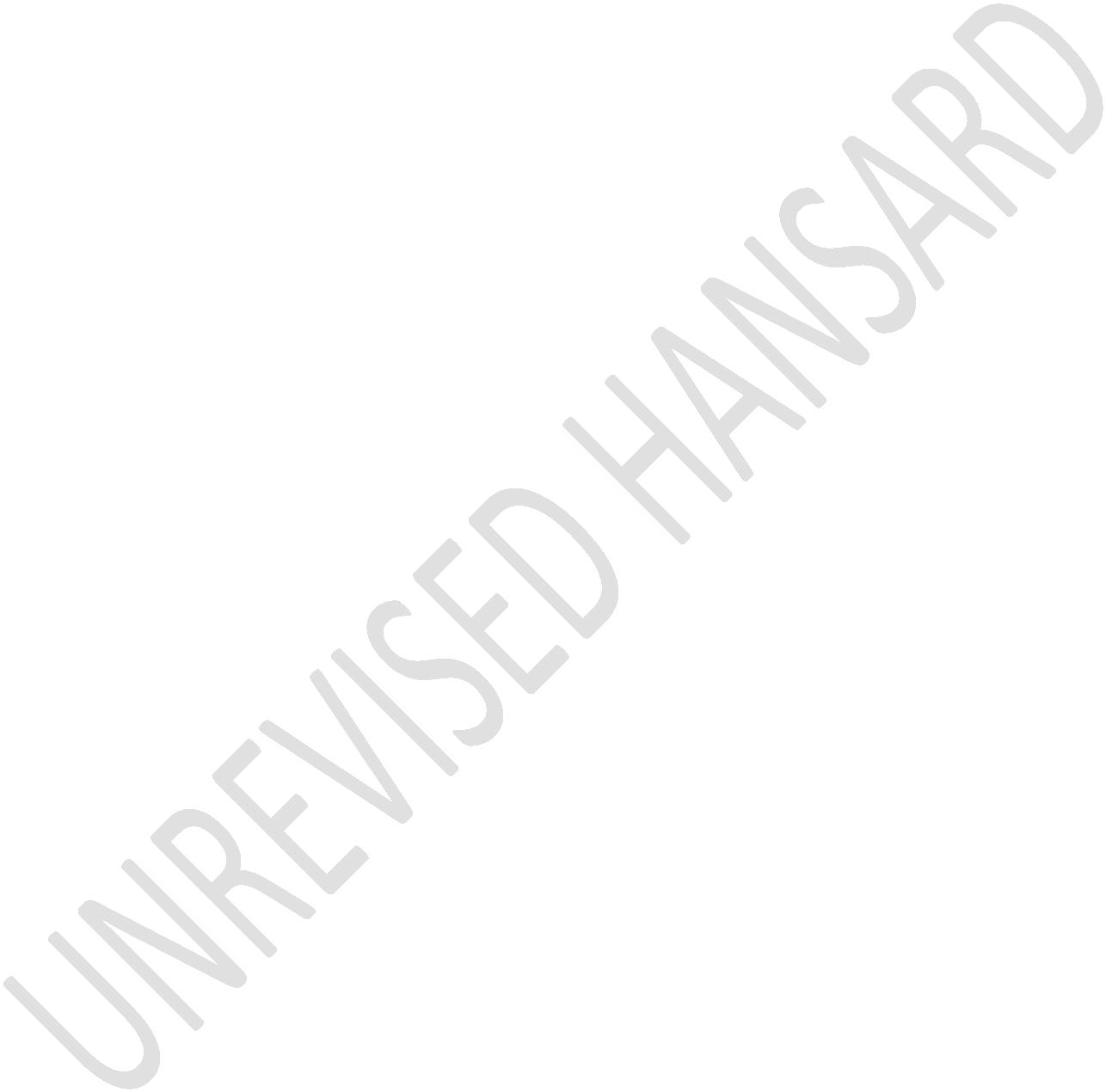 UNREVISED HANSARDNATIONAL ASSEMBLYTHURSDAY, 2 JUNE 2022Page: 2(1) recognises that climate change and global warming havebecome priorities for South Africa and the globalcommunity;(2) notes that South Africa has made a number ofcommitments to combat climate change in the context ofa just transition and sustainable development;(3) further notes that Parliament requires a coordinated,consultative approach to ensure that it can oversee andcontribute to South Africa’s climate’s strategy;(4) therefore, resolves, in accordance with Joint Rule 142,to establish a Joint Steering Committee on ClimateChange for the duration of the Sixth Parliament; theCommittee to;(a) facilitate the co-ordination of parliamentaryactivities related to climate change;(b) facilitate a joint parliamentary programme ofaction to prioritise climate issues andcommitments;UNREVISED HANSARDNATIONAL ASSEMBLYTHURSDAY, 2 JUNE 2022Page: 3(c) be co-chaired by a House Chairperson from eachHouse;(d) exercise those powers provided for in Joint Rules32 and 33 and may consult any other committee orforum;(e) have the power to establish sub-committees toassist with the fulfilment of its mandate;(f) consist of;(i) one member designated from each of theportfolio committees on Agriculture, LandReform and Rural Development; HigherEducation, Science and Technology; HumanSettlements, Water and Sanitation;International Relations and Cooperation;Public Enterprises; Minerals and Energy;Trade and Industry; and Transport;(ii) one member designated from each of theselect committees on Education andTechnology, Sport, Arts and Culture; TradeUNREVISED HANSARDNATIONAL ASSEMBLYTHURSDAY, 2 JUNE 2022Page: 4and Industry, Economic Development, SmallBusiness Development, Tourism, Employmentand Labour; Cooperative Governance andTraditional Affairs, Water and Sanitationand Human Settlements; Land Reform,Environment, Mineral Resources and Energy;Public Enterprises and Communications; andTransport, Public Service andAdministration, Public Works andInfrastructure;(iii) one member designated from each of thestanding and select committees on financeand appropriations;(iv) 11 other members from the NationalAssembly (ANC 6, DA 2, EFF 1 and otherparties 2); and(v) 9 other members from the National Councilof Provinces; and(5) report to the Houses at least annually.Question PutUNREVISED HANSARDNATIONAL ASSEMBLYTHURSDAY, 2 JUNE 2022Page: 5Motion agreed to.CONSIDERATION OF REPORT OF PORTFOLIO COMMITTEE ON HEALTH ONNATIONAL HEALTH AMENDMENT BILL [B 29 – 2018]Dr K L JACOBS: Thank you Chairperson. The National HealthAmendment Bill B29 of 2018 was a Private Members Bill tabledand referred to the committee on 3 September 2018.The Bill had lapsed in accordance with NA rules which are Rule3332 at the end of Fifth Parliament and was revived during theSixth Parliament.The Bill sought to amend section 4 of the National Health Act61 of 2003 to provide clinics in the public sector to open andoperate for 24 hours and seven days a week.The committee met with the sponsor of the Bill Dr SuzanThembekwayo on 7 October 2020 to receive a briefing relatingto the Bills contents and provisions. The committeesubsequently received input on the Bill from the nationalDepartment of Health on the 21st of October 2020.UNREVISED HANSARDNATIONAL ASSEMBLYTHURSDAY, 2 JUNE 2022Page: 6Following extensive committee deliberations and input from theDepartment of Health, the committee concluded that theNational Health Amendment Bill in its current form would havemassive financial implications on the Department of Health andthe quantification of course had not been done.Moreover, it was of concern to the committee that the countrywas currently under financial stress and the Department ofHealth would have great difficulty in adjusting its currentbudget against the health requirements resulting from theCovid-19 pandemic.The committee understood that the Department of Health hascommitted to ensure that ultimately all primary health carefacilities operated for 24 hours a day and this goal would beachieved through progressive means when and as resources willbecome available.The committee was of the opinion that there is a need forcomprehensive data on the factors informing the operation of24 hour facilities such as human and financial resourcesneeded for expanded service delivery.UNREVISED HANSARDNATIONAL ASSEMBLYTHURSDAY, 2 JUNE 2022Page: 7Further noting that the Bill would require urgent investmentand health infrastructure which is not tuneable given currentlimited resources.In its deliberations, the committee noted that the Bill wasnot subjected to a socio economic impacted assessment systemto determine whether the Bill was the correct vehicle toachieve the intended objective.The committee was and continues to process the National HealthInsurance Bill which will likely have an impact on theproposed legislation as well as provide for consequentialamendments of the National Health Act.Based on the aforementioned reasons, the committee adopted amotion that the Bill was not desirable at the stage. Thecommittee thanks Dr Suzan Thembekwayo for sponsoring the Billand in so doing giving the committee the opportunity to engagein a continuous debate on improving the health system of ourcountry.We are reminded that the government’s goal is to address theaccess to quality and affordable health care to all SouthAfricans. This is in line with Alma-Ata declaration of 1978 ofUNREVISED HANSARDNATIONAL ASSEMBLYTHURSDAY, 2 JUNE 2022Page: 8the World Health Organisation. I will only call the section onprimary health care;“Primary health care is essential health based onpractical scientifically sound and socially acceptablemethods and technology made universally accessible toindividuals and families in the community through thefull participation at a cost that the community andcountry can afford to maintain at every stage of theirdevelopment in the spirit of self-reliance and self-determination. It forms an integral part of both thecounty’s health system of which it is the centralfunction and main focus and of this overall social andeconomic development of the community. It is the firstlevel of contact of individuals, the family and communitywith the National Health System bringing health care asclose as possible to where people live and work andconstitutes the first element of continuing health careprocess.”Chairperson, we are in the final stages of the processes ofthe NHI Bill in the Portfolio Committee on Health.UNREVISED HANSARDNATIONAL ASSEMBLYTHURSDAY, 2 JUNE 2022Page: 9The EFF jumped the gun with this Bill. Yet, incomprehensivelythe EFF says they do not support the NHI Bill yet they wereseeking to have our clinics at this point in time as early as2018 on a 24hour seven days a week basis.A Bill that seeks as its intention to achieve its universalaccess to quality health care services in the republic, inaccordance with the section 27 of the Constitution is soundingthat they said they would not agree with and this was donejust yesterday as we were deliberating further on the Bill.This Bill runs the opportunity to all the political parties toshow that they do care about the poor and the marginalised,change of perspective on the NHI Bill, please considersupporting the NHI Bill as we proceed further withdeliberations. Thank you once again Chairperson.Declarations of Vote:Ms M O CLARKE: Hon House Chairperson, with reference to theproposed Private Member’s Bill, by the hon Dr Thembekwayo, theDA supports a noble objective of extending access to medicalcare. This Bill will realise bringing health care to the poorand vulnerable in particularly within rural areas. Theobjectives in the Bill with regards to improving access toUNREVISED HANSARDNATIONAL ASSEMBLYTHURSDAY, 2 JUNE 2022Page: 10health care services having it been realised particularlywithin the City of Johannesburg under the DA-led governance.The concerns that the DA have revolves around the practicalimplementation of such an amendment. Prior to considering alegislative amendment, the first need to properly capacitatethese clinics. Currently this amendment will not solve thecurrent problem of the access of health care services.Its implementation will place an enormous financial burden onthe state that will inevitably hamstring other healthprogrammes. Not to mention the impact that it will have on theNational Health Insurance, NHI, once implementing this Bill.The national department and most provincial departments willnot have the resources, staff, equipment to implement thisBill as legislation. Expanding on current capacity may prove abreach too far.Currently, South Africa has 0,31% of doctors per 1 000patients. It is unclear where the necessary human resourceswill come from to meet the needs of clinics to operate 24hours. Doctors and nurses are already working extremely longUNREVISED HANSARDNATIONAL ASSEMBLYTHURSDAY, 2 JUNE 2022Page: 11hours and the PMB does not take into consideration suchshortages.Additionally, the financial resources needed would have todouble. Considering the current economic context, COVID-19pandemic and its implications on the health care environment,the financial sustainability of such an amendment isquestionable.Another concern I would like to raise around the state ofcompliance, norms and standards that is provided around ourclinics. Should they be mandated and operated within 24 hours?I do not think our clinics would cope with that kind of stressas many of our clinics do not comply with the norms andstandards.There are a total of 3 473 public health care, PHC,facilities, of which only 2 200 facilities qualify as idealclinics. This means that 63% of facilities comply with thenorms and standards of which only 1 050 PHCs, facilities haveadequate space to accommodate 24 hour services. The concernsraised is that the clinics that do not meet the criteria ofideal clinics pose a risk to the quality health care providedUNREVISED HANSARDNATIONAL ASSEMBLYTHURSDAY, 2 JUNE 2022Page: 12and could result in an increase of legal cases against thestate.As long as the Bill cannot be adequately implemented, it hasno real value as legislation.The following caveat must be put in place to realise theoutcome of this Bill. A proper evaluation must be undertakenand at the hand of social requirements and the ability of thedepartment. The undertaking of the Socio Economic ImpactAssessment System, SEIAS, is therefore recommended to ensurethat an informed decision is made in this regard. Expand,update and maintain health infrastructure to be able toaccommodate the 24-hour service mandate. Expand and increasethe number of health care workers in the sector, have anadequate financing to sustain and meet financial demands ofsuch a provision.The Portfolio Committee on Health must ensure that oversightis exercised in terms of these clinics.In conclusion, indeed, the Constitution does highlight theright to access health services. However, the provision of theresources provides for a limitation in this regard. We mustUNREVISED HANSARDNATIONAL ASSEMBLYTHURSDAY, 2 JUNE 2022Page: 13therefore aim in accordance with the resource availability toextend the operational times of the clinics in order to meetthe rights enshrined in section 27(1) of the Constitution.However, I do not believe that this PMB will effectivelyresult in increased and improved access to health careservices as it does not consider the human and financialresources. This should be done in a faced approach in order torealise the outcomes of the Private Member Bill.Additionally, overworking doctors by stretching the 0,31available to provide services for 24 hours, will have anegative impact on staff morale and mental health which willultimately in lower quality of health provisions.It is important to address any issue that hinders universalhealth care within the public sector. If all theseshortcomings are realised in the public health system, the DAwill support this Private Member’s Bill. Just to note the DAdoes not support the NHI. Thank you. [Applause.]The HOUSE CHAIRPERSON (Ms M G Boroto): Hon members, I am notsure. Information and Communication Technology, ICT, I did notwant to disturb the member on the podium, but the echo or theUNREVISED HANSARDNATIONAL ASSEMBLYTHURSDAY, 2 JUNE 2022Page: 14sound that comes from – something is not right. The sound isdisturbed when the member is on the podium. So, please check.Sometimes you find that the TV sets are not fully off orwhatever monitor. “Ja.”Alright. We now proceed now and call on the EFF, hon Chirwa.Ms N N CHIRWA: Hon House Chairperson, what brings us today isyet another affirmation that the ANC-led government and itsagents masquerading as political parties in this House whonever care about the people of this country. Today, is a firmreminder that when the legislators of this House found anopportunity to legislate the universal health care coverage inthe form of supporting an EFF Private Member’s Bill that wasto see hospital and clinics opening 24 hours and seven days aweek, they chose to rather reject this opportunity, because ofpolitical jealousy and a deep disdain for our people whocontinue to stand in queues at 4:00 am in the morning, just tocollect medication and vaccination for their infants andgrandparents.It is a lie that this Bill is not financially feasible. TheANC-led government would rather spend health care money ondoing programmes set for them by Bill Gates, than programmesUNREVISED HANSARDNATIONAL ASSEMBLYTHURSDAY, 2 JUNE 2022Page: 15than programmes that will result in quality and accessiblehealth care for our people.The ANC-led government is committed to buying salons forMinister’s girlfriends with money meant to save lives of ourpeople like we saw with the Digital Vibes cash heist during aglobal pandemic.Unfortunately for the country, this Bill was not going tobenefit ANC thugs with handouts. It was not going to createopening for an increase executive personnel. This Bill wasgoing to ensure that more nurses and doctors are employed.More community health care workers are permanently absorbed.More Emergency Medical Services, EMSs, are available and putan end to our people being turned back at 4:00 pm, because aclinic, a place meant for health care and our wellbeing hasoffice hours’ like is an accounting firm in Sandton is closed.In Limpopo, in Madimbo Clinic just last year, a woman gavebirth on a pavement outside of a clinic in full view ofpassers-by because it was closed and nurses were sleeping.This is a clinic that was initially meant to be opened for 24hours, but was not because a commitment to have a clinic toUNREVISED HANSARDNATIONAL ASSEMBLYTHURSDAY, 2 JUNE 2022Page: 16function for 24 hours and seven days a week is not the same asthe legislative responsibility for the same purpose!Elina Maseko had a same catastrophic event outside StanzaBopape Clinic in Mamelodi East. Another woman gave birth inMapela Clinic outside Mokopane, just last year while waitingfor the clinic to open. Hundreds of other women and theirchildren die at the gates of health care facilities because ofANC promises and commitments that never manifest in this Housedoing their legislative duties to usher access to our mostdestitute communities and especially the women of this countrywho utilise health care services the most.Today, the ANC-led government want to tell us about committingto opening clinics for 24/7 and yet the very same peoplerejects legislating the very same commitment.Our people will not be assisted by mere commitment that cannotbe reflected on paper as the law. In 1994 the ANC committed toushering free education and almost 30 years later, it is stillnot a reality. Our people need laws that will protect theirrights, no slating promises and commitments that never becomea reality.UNREVISED HANSARDNATIONAL ASSEMBLYTHURSDAY, 2 JUNE 2022Page: 17The rejection of this Bill is indeed a form of gender-basedviolence and ignoring our rights to health care. It isprecarious that in the year 2022 the EFF has to teach asupposedly liberation party that our people need health carefacilities that open for 24/7. Rejection of this Bill,subsequently means and accepting the status quo.The poor are once again left out entirely accepting Bills suchas the National Health Insurance, NHI, while a meaningful Billlike a National Health Amendment Bill surprisingly remindspeople in this room that the country has money issues.They do not remember that we have money issues when they stealour money. They do not remember that we have money issues whenSA Health Products Regulatory Authority, Sahpra, donates toAmerica for health products that are not recognised for. Theydo not remember that we have money issues when they discardexpired vaccines bought with our money because they fail toeducate our people of the importance of vaccination. They donot remember that we have money issues when they outsource ourhealth care to the private sector through the NHI. Theyremember that we have money issues when we want our people tobe able to go to the clinic at 2:00 am because they got sickat 2:00 am.UNREVISED HANSARDNATIONAL ASSEMBLYTHURSDAY, 2 JUNE 2022Page: 18Prevention, primary health care and education will foreverremain a myth in this country so long as the poor person hasto wait for the weekend to pass in order to be assisted in ourclinics.This Bill seeks to ensure medical intervention at the point ofneed for our people. [Time expired.]Mr A H M PAPO: Hon House Chairperson, on a point of orderThe HOUSE CHAIRPERSON (Ms M G Boroto): The IFP. Mama Hlengwajust before you proceed: Why are you rising hon Papo?Mr A H M PAPO: Hon House Chairperson, my point of order is: Iwanted to check whether is it parliamentary for the hon memberto start her speech without greeting the president of herorganisation?The HOUSE CHAIRPERSON (Ms M G Boroto): Hon Member, that is notthe point of order.IsiZulu:Nk H O MKHALIPI: Hhayi wena. Yazi amakhehla ePhalamende adinakanjena ke.UNREVISED HANSARDNATIONAL ASSEMBLYTHURSDAY, 2 JUNE 2022Page: 19Nk N P SONTI: Ayifuni wena! Ayifuni wena leyo!English:The HOUSE CHAIRPERSON (Ms M G Boroto): Order hon members!Order!IsiZulu:Nk H O MKHALIPI: Uyaphapha! Uyaphapha!Nk N P SONTI: Uyaphapha!English:The HOUSE CHAIRPERSON (Ms M G Boroto): The hon Sonti, please!I will deal with everything that is being raised! Please,stop!IsiZulu:Mama Hlengwa, ithuba ngelakho.English:Ms M D HLENGWA: Hon House Chairperson, the COVID-19 pandemicwithout doubt brought the global society in the stand still.It forever changes the ways we view and access the healthUNREVISED HANSARDNATIONAL ASSEMBLYTHURSDAY, 2 JUNE 2022Page: 20care. The pandemic also tragically had a much greater impacton the poorest of the society.According to the World Bank extreme poverty increased in allcountries in 2020. It is expected that COVID-19 inducedextreme poverty is set to increase by 1,3 percentage point inthe Sub-Saharan countries alone.It is against the backdrop that we should renew and review theNational Health Amendment Bill which proposes to amend theNational Health Act to provide that public health care clinicsmust operate and provide health service for 24 hours a day andseven days a week.The reality is that the direction in which the economic stateof our country must inform the deliberation of this Bill. Thefact that no costing model was provided makes this proposal asnoble as it is not feasible.With an expected gross domestic product, GDP, growth rate ofonly 1,8% over the next three years and a government debtburden of over R4,3 trillion. This proposal will have gravefinancial implications.UNREVISED HANSARDNATIONAL ASSEMBLYTHURSDAY, 2 JUNE 2022Page: 21However, this reality should not mask urgent need ofgovernment to ensure our public health facilities do need toserve the people.Corruption and fraud within this sector must be attended withextreme urgency. The deliberations on the National HealthInsurance Bill should also not be used to mask the urgent needto attend to maintenance of the public health care facilities.The IFP has always been vocal about the alarming delays in therepair work of the Charlotte Maxeke Hospital and it seems thatthis delay has been further escalated by reports ofcorruption. Access to health care must be ... Thank you, honHouse Chairperson. The IFP accepts this report.Afrikaans:Mnr P A VAN STADEN: Agb Voorsitter, dit is een ding om ’nbestaande wetgewing te verander, al is dit net met ’n kleinsin of ’n woord, maar die uitvoering daarvan kan, soos in diehuidige geval van Suid-Afrika se openbare gesondheidsorg, ’nbaie, baie groot uitdaging raak.Dit is baie maklik om die woorde tot die NasionaleGesondheidswet te voeg wat opdrag gee dat klinieke wat deurUNREVISED HANSARDNATIONAL ASSEMBLYTHURSDAY, 2 JUNE 2022Page: 22die staat befonds word dienste moet lewer 24-uur per dag sewedae per week. Dit is baie maklik, maar dit gaan nie gebeurnie.Die Minister het reeds in ’n geskrewe antwoord aan my in dieafgelope tyd aangedui dat Suid-Afrika tans met 10 831 vakanteposte vir verpleegsters en 1 339 vakante poste vir dokterssit. Met die portefeuljekomitee se besoeke gedurende dieNasionale Gesondheidsversekering, NGV, verhore aan landelikegebiede die afgelope tyd, waar klinieke ’n uiters belangrikerol in hierdie verafgeleë gebiede speel, het dit tog deurgekomen was dit duidelik gewees dat die tekorte aan dokters,verpleegsters, medisyne, toerusting en die daaglikseinfrastruktuur soos krag en water ver tekort skiet, en datpasiënte vir dae aaneen van hul huise af moet loop om byhierdie klinieke uit te kom, net om daar te kom en om niegehelp te kan word nie weens al die tekorte wat ek so pasgenoem het.Daarom kan die wetgewing verander word maar die vraag is, hoegaan die spesifieke wetgewing dan tot uitvoering gebring word?Dit kan nie, dit gaan nie en dit gaan glad nie gebeur nie, enonder die huidige omstandighede gaan dit bloot net ’nonbegonne taak wees om uit te voer.UNREVISED HANSARDNATIONAL ASSEMBLYTHURSDAY, 2 JUNE 2022Page: 23Intusssen mors hierdie regering sy tyd en onsbelastingbetalers se geld met die NasionaleGesondheidsversekering en gee nie aandag aan kritieseinfrastruktuur wat reeds in duie gestort het nie. DieR8 miljard wat uit vanjaar se Gesondheidsbegroting aan die NGVspandeer word kon eerder spandeer gewees het om die openbaregesondheidsinfrastruktuur op te gradeer, om kundiges aan testel, die vakante poste van dokters en verpleegsters te vul envir die uitwissing van wanbestuur, wanadministrasie en vankorrupsie.Alhoewel die VF Plus hierdie verslag ondersteun, kan ons niehierdie wysiging aan die Nasionale Gesondheidswet ondersteunnie. Ek dank u.Ms M E SUKERS: Hon Chairperson, we firstly wish to recognisethe work of Dr Thembekwayo to bring this Bill before thecommittee. We however support the report by the committee.The ACDP notes the important issue of access to health careand the expansion of healthcare services at a primary carelevel that the Bill seeks to address. Primary health carefacilities, such as day hospitals or clinics are at theforefront of health care and disease management. The qualityUNREVISED HANSARDNATIONAL ASSEMBLYTHURSDAY, 2 JUNE 2022Page: 24of health care is greatly impacted by the long waiting hoursat these facilities, the shortage of staff, the lack ofsecurity and the lack of appropriate infrastructure to ensurethe comfort and safety of patients - especially the elderlyand those suffering from illness.To change this, there are two critical elements that must beaddressed: The ability of the state, to perform and executewhat is needed and the environmental readiness to facilitatethe change of extending service hours. It is evident that thebiggest hurdle to transformative, and quality health care isthe deficiencies of the state.This is not primarily a lack of funding or even on-the-groundcapacity, but that the state insists on controlling the sectorand dictating to communities concerning their health care. Thekey reason we do not turn the money invested into healthcareby the taxpayer into health outcomes is the state’s desire tocontrol health care. We cannot constantly be saying we don’thave money to open clinics when communities need them orpretend that funding doesn’t matter. The state needs todevolve power to communities to determine how their needs arebest served, and when they want their clinics to be open.UNREVISED HANSARDNATIONAL ASSEMBLYTHURSDAY, 2 JUNE 2022Page: 25We want to see a model, especially in rural communities orareas, with a high population that reduces pressure on thesystem. What is needed to make this shift possible, andthereby improve services and access to quality health care, isa further deep-think and consultation before legislation thatextends service hours can be developed and implemented. Thislegislation needs to form part of a fundamental reform of thehealthcare system, and no hon Jacobs we do not support theNational Health Insurance, NHI.As long as the states dictates health care centrally, it willdemonstrate its inability to create a conducive environment topursue improvement and transformative health care servicesthat will improve our people’s experiences at health carefacilities.We thus conclude with the committee that the Bill is notimplementable or desirable in the current circumstances. Wewould welcome working with Dr Thembekwayo and the wholecommittee to create community-led healthcare. Thank you,Chair.The HOUSE CHAIRPESON (MS MG BOROTO): The UDM?UNREVISED HANSARDNATIONAL ASSEMBLYTHURSDAY, 2 JUNE 2022Page: 26Mr N L S KWANKWA: No declaration, Chair.Mr A M SHAIK-EMAM: Thank you very much, House Chairperson. TheNFP notes the report that is tabled here today. And allow usto express our concern about a whole lot of matters pertainingto this particularly.I think it is common knowledge that people in this country andall over the world get ill at any time of the day or night.And that as human beings, we ought to have services availableto them when they do take ill.I want to give an example of Mohammed Khan from Durban who gotill on a very wet and rainy Saturday could not get anambulance, the facilities were not available. In two dayslater, he died in hospitals, all because there was a delay innot having facilities available.Chairperson, is it okay or acceptable that when somebody takesill on a weekend or after hours, they must then wait for aMonday to receive medical attention? Is it not theresponsibility of the state to provide quality healthcare, 24-hours a day seven days a week? Yes, indeed, we will raiseconcern about whether we have the financial resources and theUNREVISED HANSARDNATIONAL ASSEMBLYTHURSDAY, 2 JUNE 2022Page: 27capacity to deal with it, but 28-years later HouseChairperson, we think that something ought to have been donein order to address the challenges many of our people face.Let me give you the case of the Lambert’s Bay. There’s noteven a day-care hospital, the Chairperson and people have torely on going 10,20 or 30 kilometres away. No ambulanceservices available and many people are dying as a result ofthis.An initiative of this must be welcome, while we understandthat we may not have the necessary resources. Currently, thefirst thing we need to ask how will we be able to introduceuniversal health care in South Africa if the issue offinancial resources and the capacity is always going to be theone in question? I think the time has come when we need totake more seriously the lives of all people whether they arerich or poor, black or white, and provide a more qualityhealthcare service in the country. Thank you.Mr S M JAFTA: Thank you, hon Chair. The progressiverealisation of the right of access to primary health care inour view, constitutionally be achieved in a phased manner,UNREVISED HANSARDNATIONAL ASSEMBLYTHURSDAY, 2 JUNE 2022Page: 28subject to available resource. The Constitution itselfdelineates this.This Bill was effectively going to have huge implications forthe balance sheets of the Department of Health. We must remindmembers, hon Chair that private Bills bearing financial andpolicy implications must be carefully studied. Such Bills mustconsider existing policy framework and the strategic objectiveof government departments.While the issue of opening clinics 24-hours is notunimportant, it must be aligned to other ancillaryconsiderations in place. In this regard, it is commonknowledge that the National Health Insurance, NHI, is on thepilot phase and will likely cover these aspects.We therefore do not share the sentiment that the rejection ofthis Bill is inconsistent with primary health care. We knowthat it may be tempting to sponsor private Bills with the viewto achieve in certain political gains, but this must beinformed by empirical evidence. We support this report, honChair.UNREVISED HANSARDNATIONAL ASSEMBLYTHURSDAY, 2 JUNE 2022Page: 29Dr K L JACOBS: Thank you, Chairperson. I will say amen andmore. Thank you very much from the DA. Chairperson, we thankthe members of the political parties who came to give theirviews and we also want to thank those who are supporting thisreport.We do understand that there is an urgency for our people to beable to receive healthcare whenever it is needed. But we alsoneed to understand that there are different tiers ofhealthcare, just to talk to what hon Shaik-Emam was speakingabout.There is a situation where somebody needs emergency medicalcare, then we have facilities for their type of care. It isnot a primary healthcare challenge for you then having toaccess a clinic at that point in time. You go to the relevanthospital which could either be a district hospital, a regionalhospital or a tertiary hospital for that matter, as you arethen referred up the chain according to the challenge healthchallenge which you are experiencing.We must also be reminded that this Bill at this point in time,the report by the ANC says that it is not a desirable and bythe committee and we had intense deliberations and it was aUNREVISED HANSARDNATIONAL ASSEMBLYTHURSDAY, 2 JUNE 2022Page: 30decision of the committee that it is not desirable at thistime. Notwithstanding the fact that we know that our people doneed access to the health care as put by the hon member of theEFF wanting to portray the ANC as being an organization thatdoes not want people to have access to the healthcare.It is through the systems which we have in place where ourpeople know where they are able to access healthcare that wewant people to understand that due to the nature of theillness which you present with at that point in time you areto access the health care that is provided for you. Thank youvery much chairperson, the ANC stands to that report.Mr B A RADEBE moved: That the Report be adopted.Motion agreed to.Report accordingly adopted.NATIONAL HEALTH AMENDMENT BILL(Second Reading debate)Question put.UNREVISED HANSARDNATIONAL ASSEMBLYTHURSDAY, 2 JUNE 2022Page: 31There was no debate.Bill not read a second time (Economic Freedom Fightersdissenting).CONSIDERATION OF REPORT OF PORTFOLIO COMMITTEE ON CO-OPERATIVEGOVERNANCE AND TRADITIONAL AFFAIRS ON DISASTER MANAGEMENTAMENDMENT BILLMr F D XASA: Thank you, hon Chairperson, hon members, the Co-operative Governance and Traditional Affairs has convenedseveral meetings to receive briefings and deliberate on aproposed Disaster Management Amendment Bill. This was aprivate members’ Bill sponsored by Dr P J Groenewald of theFFPlus. The Bill aimed to constrain the perceived power of theexecutive in relation to the duration of a state of disasterby means of affording Parliament, provincial legislatures andmunicipal councils. The explosive power to extend the durationof national, provincial and local state of disasterrespectively as well as allow for the legislatures to exercisegreater oversight in respect of the management of disasters.The portfolio committee resolved to invite public comment onthe proposed Bill before deciding on its motion ofUNREVISED HANSARDNATIONAL ASSEMBLYTHURSDAY, 2 JUNE 2022Page: 32desirability. A call for submissions was open from 19 July to26 of August 2021 to afford entrusted persons and institutionsa period of at least three weeks to comment on the proposedlegislation. Virtual public hearings were also convened toreceive oral inputs on the written submissions as somestakeholders had explicitly indicated a preference to meetwith the committee and discuss their proposal with the view toensuring a proper understanding of an objective and the intendof these proposals.The committee duly complied with this consideration while themajority of the stakeholders and the minority of the committeemembers saw a need for the proposed amendments to the DisasterManagement Act. The majority of committee members did notagree with the desirability of the proposed Bill. Thisdisagreement was based mainly on the view that the currentaccountability and oversight mechanisms provided in theConstitution are adequate to address the gaps identified inthe Bill.Furthermore, allowing the legislatures to encroach on theexecutive functions, including the declaration and theextension of the state of disaster and the making ofregulations pursuant to such declaration would amount to aUNREVISED HANSARDNATIONAL ASSEMBLYTHURSDAY, 2 JUNE 2022Page: 33violation of the principle of separation of powers between thearms of state. As a matter of fact, Parliament has delegatedregulation making powers to the executive. However, theportfolio committee wishes to thank Dr Groenewald for theextensive work involved in drafting and introducing theprivate members’ Bill and assure him that his efforts were notfruitless and that the inputs of stakeholders were not in vainas they contribute meaningfully and generate more debatearound the declaration of state of disaster and the regulationmade under ...[Inaudible.] such debate is encouraged as it maypromote reasonableness and rationality in the management ofdisaster. Thank you very much, Chairperson.Mr C BRINK: There we go, it’s my first time here. Chairperson,the report before us is not just about the COVID-19 pandemic,it’s about the abuse of power under the guise of necessity,and what Parliament can do to stop it. The majority of publicsubmissions received by the portfolio committee were in favourof subjecting of government power to a state of disaster, tomore constraints in amending the Act. The excuses offered bythe Minister and officials as to why this cannot happen, don’tmake sense. The ANC has clearly not learnt the lessons ofCOVID-19.UNREVISED HANSARDNATIONAL ASSEMBLYTHURSDAY, 2 JUNE 2022Page: 34They are still in denial about harm done to the people ofSouth Africa by the COVID-19 lockdown. Many of the jobs thatwere lost, the businesses that were never reopened, thesetbacks in teaching and learning, weren’t the matter ofnecessity, that’s because of incompetence of the decisionmakers, because the people in power didn’t want to listen orlearn, and because they didn’t care to explain themselves tothe public. Just how government used the Disaster ManagementAct to override Parliament’s law-making function and oversightfunction, was not foreseen by Parliament when the Act waspassed 20 years ago.The Disaster Management Amendment Bill is a sincere attempt tofix this defect in our law, and it accords with the DA’s casein a Supreme Court of Appeal against section 27 of the Act.Consider the anomaly in our law, Chairperson, betweendisasters and emergencies. Both the State of Emergency Act andthe Disaster Management Act grants the governmentextraordinary power, but only the State of Emergency Act putparliamentary breaks on the abuse of that extraordinary power.Had an emergency been declared in response to COVID-19, thenthe power of government would have been subject to threeimportant steps.UNREVISED HANSARDNATIONAL ASSEMBLYTHURSDAY, 2 JUNE 2022Page: 35First, the declaration would’ve been tabled in Parliament.This would’ve allowed elected representatives of the people,in full glare of the public and media to debate the merits ofthe COVID-19 lockdown, but by the time that this House debatedit for the first time, all the decisions had already beenmade, one of the hardest lockdown in the world. Second, in astate of emergency, Parliament would’ve had the power to amendand vote down regulations.So, instead of having to go to court, to determine that thecigarette ban was based on faulty scientific evidence, wecould’ve determined that in Parliament, here in Parliament,that there was more scrutiny than it was applied behind theclosed doors of the so-called, Coronavirus Command Council.That also applies to many other irrational and unreasonabledecisions. Finally, an extension of a state of emergencywould’ve been subject to the concurrence of Parliament if wereto pass this Private Members’ Amendment Bill, then theseprocedural constraints would also apply to a disaster, andthat is a good thing, we need that.The argument that such restrictions will constraingovernment’s ability to manage a disaster, is simply notaccurate. Think of the measures that government could haveUNREVISED HANSARDNATIONAL ASSEMBLYTHURSDAY, 2 JUNE 2022Page: 36taken that don’t require emergency powers. Procuring the Covidvaccine, keeping drunk drivers off the roads by policing andout of the emergency rooms, using PR agencies to convince thepublic about the efficacy of the vaccine instead of lining thepockets of the Health Minister, these don’t requireextraordinary powers.Also, think of those measures that you require, theextraordinary powers such as mask mandates. That could’ve beendebated in this Parliament in a matter of weeks, and thenreviewed on a monthly basis. Chairperson, the truth is thatgovernment’s handling of COVID-19 was worse, because they hadtoo much power, and the same is going to be true of the nextdisaster. So, by quashing this Amendment Bill to the DisasterManagement Act as this report review, the ANC confirm thatthey’ve learnt nothing, and that they see nothing beyond theirown command and control.It will now be up to the court to do what Parliament hasfailed to do, and to bring the law in line with theConstitution. The DA does not support this Bill. I thank you.Mr K CEZA: Chairperson, our Constitution and the laws thatspring from it, imperfect as they are, must be changed whenUNREVISED HANSARDNATIONAL ASSEMBLYTHURSDAY, 2 JUNE 2022Page: 37there is a view, based on empirical evidence, that these lawshave failed society. What we cannot afford to do is to changelaws on the basis of the incompetence of those currently inpower, because those in power today may not be in powertomorrow. The frustration by the member of the FF Plus, whichled to him initiating this Private Member’s Bill, emanatesfrom the gross incompetence of this present government indealing with the Coronavirus.The member alleges that the powers that the DisasterManagement Act granted to the Cabinet member responsible forthe administration of that Act were draconian, and leftParliament with little room to influence the response. Whilewe may disagree that the handling of the pandemic by theRuling Party was abysmal, we do not agree that this is becauseof the powers the laws given to the Cabinet member. It is theincompetence of the government, and not the undesirability ofthe law that led us to the mess we are in today as a result ofthe Corona pandemic.The Act allowed the Minister to take a number of decisions,and these decisions are reviewable in court. It is not the Actthat forced the Cabinet to ban the sale of hot foods, forinstance, when they first published their disaster managementUNREVISED HANSARDNATIONAL ASSEMBLYTHURSDAY, 2 JUNE 2022Page: 38regulations, it is the foolishness of those who publishedthese regulations that made them link the spread of the virusto the sale of hot foods, or of particular pieces of clothing.It is not the Act that forced the government to close off manyindustries while not taking measures to shield theseindustries from the negative effects of these closures, it isthe foolishness and the shortsightedness of those who lead.We cannot over-legislate the conduct of the Executive, we canreview the decisions they make. We cannot legislate outfoolishness and legislate in wisdom, it is impossible to doso. Lastly, Chair, the architecture of our constitutionaldemocracy makes distinction between the functions of theExecutive and those of the legislature. The legislature mustinitiate legislation and hold the executive to account, but wecannot be responsible for taking Executive decisions asParliament, as the Bill would have asked us to do so.This remains the territory of the Executive, ours is to holdthem to account, call out their foolishness, and if needs be,review unlawfulness of decisions in court. We therefore. arein full support of the committee recommendation not to goahead with this Bill. Thank you very much, Chair.UNREVISED HANSARDNATIONAL ASSEMBLYTHURSDAY, 2 JUNE 2022Page: 39Ms S A BUTHELEZI: Hon Chairperson, it is undisputed that theCOVID-19 pandemic had a devastating impact on our economy andour daily lives. Facing the third year of this pandemic, wemust ask ourselves whether our laws, which were notnecessarily drafted to provide checks and balances for such anunprecedented event, are aligned with our constitutionaldemocracy? From the outset, the IFP wishes to state that itsupported the objectives of the Disaster Management AmendmentBill, which proposes to amend the Disaster Management Act.The Bill, aimed to amend the duration of a state of disasterand provide that only the National Assembly, a provinciallegislature or municipal council may resolve to extend thedeclaration of a national, provincial or local state ofdisaster. We strongly submit that although it is critical thatthe Executive be placed in a position to act swiftly in suchunprecedented events, Parliament must be placed in a positionto adequately provide oversight in terms of the Act. This isnot currently the case. Currently, the Minister may, in termsof section 27 of the Act, extend the national state ofdisaster one month at a time, after the initial three months.This power can be exercised indefinitely by the Minister,without any input from Parliament. This is not aligned with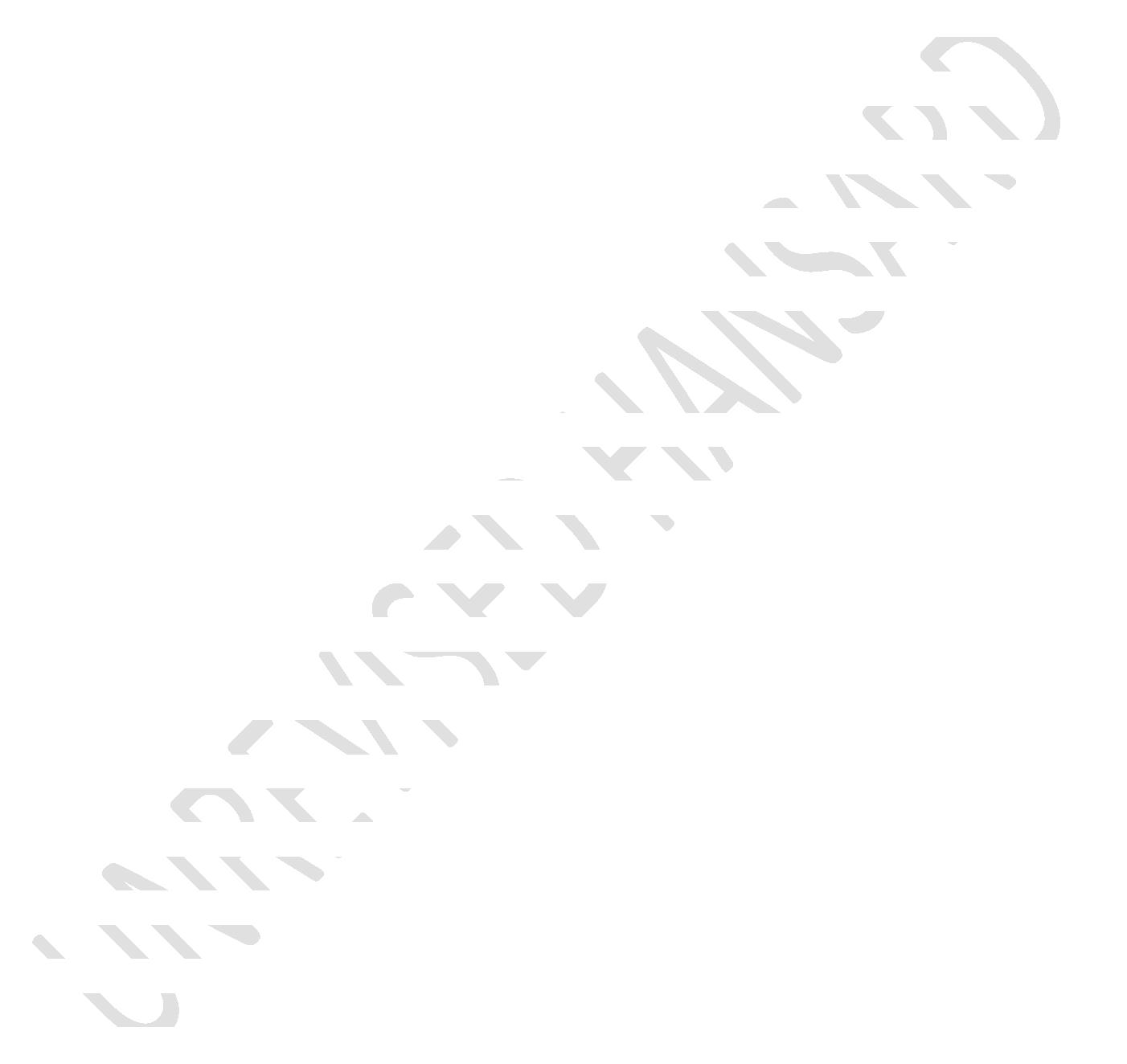 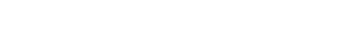 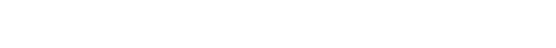 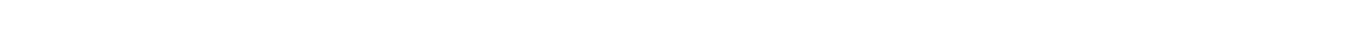 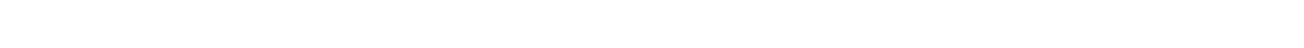 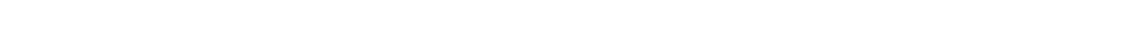 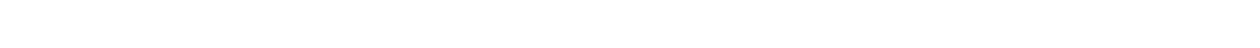 UNREVISED HANSARDNATIONAL ASSEMBLYTHURSDAY, 2 JUNE 2022Page: 40our constitutional democracy, which requires adequate checksand balances on the Executive. We do not believe that the Billwould have encroached on the Minister’s role at all. The Billprovided a necessary draft, which could have been reworked bythe committee to strengthen the Act. Not all provisions of theBill had to be accepted as is. For instance, the percentage ofsupporting votes required for further extensions, could havebeen further deliberated on and reworked.However, the rejection of the Bill in its entirety, is notjustified. The committee was given a unique opportunity tostrengthen the Act and provide adequate checks and balances onExecutive power. The IFP also shares the sentiment that theAct was never envisioned to regulate an event of this scaleand nature. Our laws are not set in stone and must reflect thereality of our circumstances. If we do not grab thisopportunity and strengthen our laws, we may risk abuse ofpower at the expense of the people of South Africa. The IFPdoes not accept the Portfolio Committee’s Report and rejectionof the Bill. Thank you, Chairperson.Dr P J GROENEWALD: Hon House Chair, section 92(2) of theConstitution determines that the Cabinet members areindividually and collectively accountable to Parliament. It’s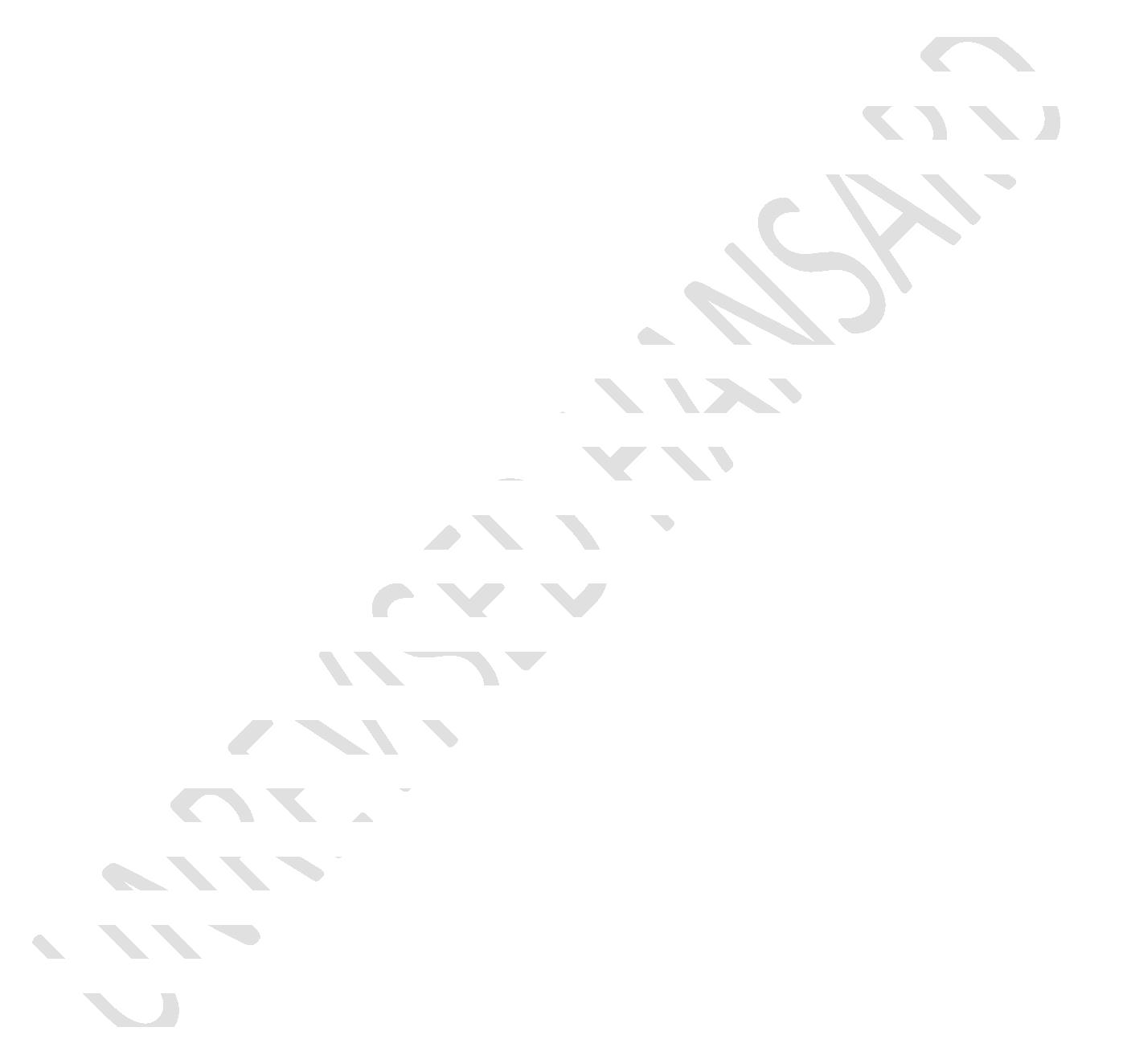 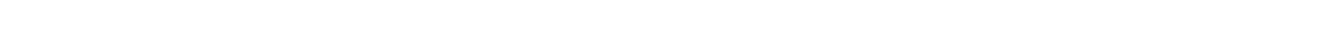 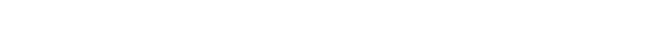 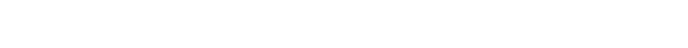 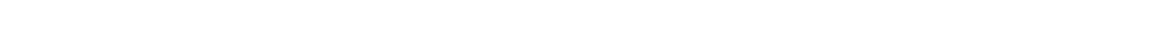 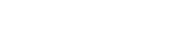 UNREVISED HANSARDNATIONAL ASSEMBLYTHURSDAY, 2 JUNE 2022Page: 41a constitutional obligation, but that doesn’t mean thatParliament can sit back and wait for the executive to beaccountable. No, the constitutional obligation is on thisHouse to ensure that the executive is accountable toParliament.The former Speaker, the hon Thandi Modise, at the ZondoCommission with regard to state capture, apologised to thepeople of South Africa for the fact that Parliament did nothold the executive accountable.When it comes to the Disaster Management Bill, which Iproposed in this House, at the committee we had a procedurewhere we had to vote as far as the desirability is concerned.The committee majority being the ANC decided to say no, thereis no desirability for such a Bill. It means that the ANC saysthat we don’t have the desire to hold the executiveaccountable. You didn’t even read the Bill. This Bill proposesthat when it comes to the disaster that the Minister isaccountable to Parliament in the same way as you would have astate of emergency. Go and do your homework. Don’t come andsit here and not know what is it all about. [Interjections.]The HOUSE CHAIRPERSON (Ms M G Boroto): Order.UNREVISED HANSARDNATIONAL ASSEMBLYTHURSDAY, 2 JUNE 2022Page: 42Dr P J GROENEWALD: Go and do your homework and you’ll findthat worldwide, other countries don’t have an Act as far asdisasters are concerned. They only have an emergency Act.That’s the way ... [Inaudible.]I want to put it clearly that the FFPlus and those whosupported this Bill wanted to fulfil their constitutionalobligation. The ANC is failing the people of South Africaagain. I thank you.Mr S N SWART: Thank you, House Chairperson, the ACDP, like allparties, initially supported the hard COVID-19 lockdownregulations for the reasons given, namely to flatten the curveand enable public health care facilities to prepare for theexpected COVID-19 pandemic. We all thought it would be short-lived, understanding the delicate balance that was struckbetween saving lives and livelihoods. However, it soon becameapparent that many irrational regulations were having adevastating impact on the economy, resulting in tens ofthousands of businesses closing, with millions losing theirjobs.Besides the many irrational lockdown regulations such as thatrelating to whether roast chicken could be sold, what type ofUNREVISED HANSARDNATIONAL ASSEMBLYTHURSDAY, 2 JUNE 2022Page: 43clothes and shoes could be bought, where you could exercise,worship and pray, there was also the flagrant disregard forthe rights of citizens.The worst possible abuse occurred early in the lockdown withthe tragic death of Mr Collins Khoza at the hands of securityofficials. It is sad that High Court Judge Fabricius had torestate what should have been obvious, that every citizen isprotected by the Bill of Rights. But he went further to findthat there was a complete lack of trust between the governmenton the one hand and society on the other during the lockdown.This is deeply disturbing, yet Parliament as the electedrepresentatives had no say over the contents of draconiandisaster management regulations, or the monthly extensions ofthe state of disaster for more than two years.Dr Groenewald’s proposed amendment sought to restrict theMinister’s powers and to make her more accountable toParliament. This is eminently reasonable and supported by theACDP.The argument about the separation of powers is deeply flawed.In a section 37 state of emergency, which is very similar toUNREVISED HANSARDNATIONAL ASSEMBLYTHURSDAY, 2 JUNE 2022Page: 44what was practically experienced under the state of disaster,Parliament’s permission must be sought for an extension. Thereis no reason why Parliament should not similarly have a say onthe extension of the state of disaster.A court may also decide on the declaration, extension, or anylegislation enacted, or any other action taken, in consequenceof a state of emergency. Yet, astonishingly, governmentlawyers in the Collins Khoza case had the audacity to arguethat a court had no function in that matter and ought not toeven hear a case under a state of disaster. Thankfully, thisargument was given short shrift by the judge, but it doesillustrate an arrogant attitude that prevailed at that time.In many cases, traumatized citizens were even told even bymunicipal and traffic police that they had no rights underlockdown regulations. More than 350 000 citizens were arrestedfor minor breaches, and where they paid admission of guiltfines, now they have criminal records.The ACDP commends Dr Groenewald in his Bill, and hence we willnot support this report. I thank you.UNREVISED HANSARDNATIONAL ASSEMBLYTHURSDAY, 2 JUNE 2022Page: 45Mr B N HERRON: Thank you, House Chair, disasters by nature areunpredictable and pose existential and unforeseen challenges,whether they are induced by a pandemic, climate change orcivil unrest, mitigating human suffering and loss requiresagility from those in charge of managing the response.Across the world from Australia to Canada, the COVID-19pandemic has seen legislatures tailoring disaster regulationswith the view to better managing future calamities.South Africa is no exception. Here, as in many otherterritories the impacted unprecedented lockdowns wereeconomically disastrous. Here, as elsewhere, many citizensheld strong views about the appropriateness of some of theregulations. Not least, due to the manner in which we arecurtailing most of our civil and economic liberties, they seemto enable the corrupt to flourish.We don’t all need to agree on everything but it is best not tohave to conduct our disagreements on the manner our responseand recovery while on the teeth of a disaster. We therefore doour best to lay down some robust frameworks in advancesuitable to managing a broad’s worth of eventualities becausewho can tell what the nature of the next disaster will be.UNREVISED HANSARDNATIONAL ASSEMBLYTHURSDAY, 2 JUNE 2022Page: 46What we do know is that we don’t want government red tape andexcessive consultation to slow down the ability of the stateat all its levels to respond in a co-ordinated fashion. Wedon’t want jurisdictional protocol to inhibit emergencyoperations. We don’t want to add another layer of misfortuneto disasters by creating conducive conditions for crooks.The three most South African disasters; COVID-19, last year’sattempted insurrection, and the recent flooding in KwaZulu-Natal demonstrated that there is ample room for improvement inthe Disaster Management Act. We may disagree as politicianswhat steps to take when faced with a tsunami, a new virus ormore social unrest, what we should all agree in advance isthat our response is unlikely to be perfect, because disasterhave a way of confounding order and usual logic. We shouldagree that our response must evolve as we learn. We have justlearned from COVID-19.In this context, GOOD accepts how disaster managementlegislation needs to be re-examined frequently so that we canalways be as responsive as we can achieve and act informed bycontemporary experience and knowledge by putting betterstrategic contingencies, plans in place, we can limit negativeimpacts of the next disaster we face. We cannot support knee-UNREVISED HANSARDNATIONAL ASSEMBLYTHURSDAY, 2 JUNE 2022Page: 47jerk populist reactions to the implementation of a nationalresponse to unprecedented event.In the context of the world’s response to COVID-19, SouthAfrica’s response was neither excessive nor unusual. Errorswere made here and abroad, but these cannot be the basis forthe amendment proposed. The amendments do not enhance ourresponse to disasters, they intend to inhibit our response.Thank you.Mr S M JAFTA: Thank you, House Chairperson, the DisasterManagement Bill that was introduced by hon Groenewald will notbe supported by the AIC. Our opposition is not grounded on theargument of separation of powers, which the committee raisedin its report. We don’t agree that the doctrine of separationof powers is implicated.Still, Parliament’s oversight function is not necessary atleast not on the terms articulated in the Bill. We argue thatexecutive conduct which goes beyond the scriptures of theDisaster Management Act, can be challenged on the basis ofrationality. In other words, the courts will have to determinewhether there is a rational connection between the decision toextend the duration of a state of disaster and a legitimateUNREVISED HANSARDNATIONAL ASSEMBLYTHURSDAY, 2 JUNE 2022Page: 48government purpose. That choice does not involve separation ofpowers analysis.On the merits, we don’t believe that the role of Parliamentwill be necessary to check executive actions as there aresufficient guarantees that already exists to foolproof thisprocess, for instance, Parliament has section 156 powers tosummon anyone before it.The Minister of Cogta equally accounts to the PortfolioCommittee on Co-operative Governance and the President may,from time to time, be called upon to respond to questions inParliament. Therefore, the rationality ... [Inaudible.] ...the duration of the state of disaster. We therefore supportreport but on different grounds. I thank you.IsiXhosa:Mnu G G MPUMZA: Masibulele Sihlalo weNdlu yoWiso-mthethoyeSizwe.English:The ANC reaffirms its support for the National ManagementDisaster Act, Act 57 of 2002, which provides for an integratedand co-ordinated disaster management policy that focuses onUNREVISED HANSARDNATIONAL ASSEMBLYTHURSDAY, 2 JUNE 2022Page: 49prevention, reduction of disaster and mitigation of theseverity of the disasters, emergency preparedness, rapid andeffective response to disasters, as well as postdisasterrecovery.The Act in its current form does invoke the necessary agilityfrom the state in order to act promptly to disasters. Welocate the importance and the relevance of this Act in thecontext of the principles of co-operative governance andintergovernmental relations outlined by section 41(1) of theConstitution, wherein provision is made that all spheres ofgovernment and organs of state within each sphere mustpreserve peace, national unity and indivisibility of theRepublic, as well as secure the wellbeing of the people of theRepublic.These fundamental principles outlined in the Constitutionserve as a technical and a moral compass against which tomeasure the Disaster Management Act.During the COVID-19 global pandemic, the Disaster ManagementAct provided a framework for government’s well co-ordinate,streamlined and cogent response to the challenges andrealities presented by the virus, which was spreading rapidlyUNREVISED HANSARDNATIONAL ASSEMBLYTHURSDAY, 2 JUNE 2022Page: 50and having a negative socioeconomic impact on the rest ofsociety.Through the mechanisms provided by the Disaster ManagementAct, the state was able to control the spread of the virus andsaved millions of lives and softened the economic blows on themost vulnerable sections of society.The state in all its spheres, through the disaster managementcentres, was able to streamline resources, eliminate silos,and worked in a co-ordinated approach in the true spirit ofco-operative governance.During the pandemic, the challenges of poverty, unemploymentand equality that we have committed to eradicate through theNational Development Plan, NDP, were even more pronounced. Oneof the lessons we have drawn from the COVID-19 pandemic isthat in situations of disaster and crisis, the poor and thevulnerable section of society need protection from theexcesses of the market.The global trend which can also be observed in society is thatduring pandemics, while the poor and the working classUNREVISED HANSARDNATIONAL ASSEMBLYTHURSDAY, 2 JUNE 2022Page: 51sections of society lose their jobs and fell into poverty, thewealthy classes amassed more wealth.The developmental state has the responsibility to protect thevulnerable sections of society and this must inform itsapproach during the disaster management. The approach todisaster management intended in the Constitution andsubsequent to the Act is that all sections of society, whethermarket or nonmarket stakeholders towards addressing the plightof those negatively affected. For this to succeed, the statemust ensure a wider consultation.The Act, in its current form provides for the establishment ofadvisory forums at national, provincial and municipal levels,which may be drawn from the different stakeholders of society,including organized business, labour, agriculture, traditionalleaders, insurance industry, religious and welfareorganizations. We call upon these forums to broaden their workon stakeholder consultation to ensure that all criticalsectors are engaged and taken on board during the disastermanagement.Parliament must adopt a heightened oversight approach toensure that our intervention during disasters to produce theUNREVISED HANSARDNATIONAL ASSEMBLYTHURSDAY, 2 JUNE 2022Page: 52desirable outcomes and further ensure that there isaccountability in the utilization of public funds. We ensurethat government responds to audit opinions and that funds arerecovered wherever they have been mismanaged.Lastly, the ANC sends its heartfelt condolences to those whohave lost their families, friends and loved ones in the recentfloods in KwaZulu-Natal. We are however encouraged by the factthat the state has been able to mobilise different sectors ofsociety to ensure that all hands are on deck in rebuilding thelives of those communities. Our understanding is thatpractical competency begins at the polls and at the executionlevel.As the ANC, we support the report and its recommendations. Ithank you.Mr B A RADEBE: House Chairperson, on behalf of the Chief Whipof the Majority Party moved: That the Report be adopted.Question put.Motion agreed to (Democratic Alliance, Freedom Front Plus andAfrican Christian Democratic Party dissenting).UNREVISED HANSARDNATIONAL ASSEMBLYTHURSDAY, 2 JUNE 2022Page: 53Report accordingly adopted.DISASTER MANAGEMENT AMENDMENT BILL(Second Reading)There was no debate.Question put: That the Bill not be read a second time.Division demanded.The House divided.The HOUSE CHAIRPERSON (Ms M G Boroto): Hon members, order! TheSpeaker has determined that, in accordance with the Rules, amanual voting procedure will be used for this division.Firstly, in establishing the quorum, I just want oursecretariat to make sure that the numbers that they have,which we get from all the parties that will be voting, are thesame numbers that are confirmed by the information andcommunications technology, ICT ... I would request the Tableto confirm that we have a requisite number. Do we? Yes, weUNREVISED HANSARDNATIONAL ASSEMBLYTHURSDAY, 2 JUNE 2022Page: 54have a requisite number in the Chamber and also on the virtualplatform to take this decision.Party Whips will then be given an opportunity to confirm thenumber of their members present and indicate if they vote foror against the question. A member who wishes to abstain orvote against the party vote may do so by informing the Chair.Hon members, having confirmed that we have the requisitequorum, I will now proceed. The question before the House isthat the Disaster Management Amendment Bill not be read asecond time. Voting will now commence. The doors of theChamber are locked and those on the virtual platform who arenot in yet will not be allowed to enter the virtual platformuntil we have concluded with the voting. Whips can confirm thenumber of their members present in the Chamber and on thevirtual platform, and indicate if they vote for or against thequestion. I will start with the ANC.Mr B A RADEBE: Thank you, hon Chairperson of the House. TheANC has 137 on the virtual platform and 18 in the Good HopeChamber. So, it’s a total of 155. The ANC is in support of theBill not being read a second time. So, we are ... [Inaudible.]UNREVISED HANSARDNATIONAL ASSEMBLYTHURSDAY, 2 JUNE 2022Page: 55The HOUSE CHAIRPERSON (Ms M G Boroto): So you are voting yes.Mr B A RADEBE: Yes, we are. [Laughter.]The HOUSE CHAIRPERSON (Ms M G Boroto): Thank you. The DA?An HON MEMBER: Thank you, House Chair. The DA has 46 membersonline and 16 members present in the House, totalling 60. TheDA objects. In other words, it is against the second readingnot being read. To be very clear, we are in favour of the ...[Inaudible.]The HOUSE CHAIRPERSON (Ms M G Boroto): Don’t confuse me.[Laughter.] Don’t try to confuse me. You are voting no. Thankyou. The EFF?Ms Y N YAKO: Thank you, House Chair. The EFF is in support ofthe Bill not being read a second time.The HOUSE CHAIRPERSON (Ms M G Boroto): Thank you. Did I getthe number from the EFF?Ms Y N YAKO: We are 24 on the virtual platform.UNREVISED HANSARDNATIONAL ASSEMBLYTHURSDAY, 2 JUNE 2022Page: 56The HOUSE CHAIRPERSON (Ms M G Boroto): Thank you very much.The IFP?Mr M HLENGWA: Hon House Chairperson, the IFP has four on thevirtual platform and one in the House, and we are voting no.The HOUSE CHAIRPERSON (Ms M G Boroto): Thank you. The FF Plus?Mr W W WESSELS: Thank you, Chairperson. We are six on thevirtual platform and one in the House, which is a total ofseven, and we are voting against.The HOUSE CHAIRPERSON (Ms M G Boroto): Thank you. The ACDP?Mr S N SWART: Thank you, House Chair. The ACDP has three onthe virtual platform and we are voting against the question.The HOUSE CHAIRPERSON (Ms M G Boroto): Thank you. The UDM? TheATM? Good?Mr B N HERRON: House Chair, there is one of us on the platformand we vote yes to the question.UNREVISED HANSARDNATIONAL ASSEMBLYTHURSDAY, 2 JUNE 2022Page: 57The HOUSE CHAIRPERSON (Ms M G Boroto): Thank you. The NFP?Okay. The AIC? Hon Jafta, you have been here. Are you gone?Okay. Cope? The PAC? Al jama-ah? All these other parties.Okay. I waited to hear for any party saying we are here, andnobody is saying we are here. So, hon members, is there anymember who wishes to abstain or vote differently to theirparty? Thank you very much. The voting session is now closed.Hon members, you ... pardon us. You know the manual way ofworking and the issue of abstentions. Remember, we take allthose who did not respond as abstentions, neither yes or no.So, that was what delayed ... Thank you.Hon members, we have six abstentions ... those parties. Wehave 60 who voted no and then we have 196 who voted yes. Thequestion is accordingly agreed to and the Bill will not beread a second time.An HON MEMBER: Malibongwe!Mr M HLENGWA: Hon House Chairperson, on a point of order.The CHIEF WHIP OF THE OPPOSITION: House Chairperson, sorry ...[Inaudible.]UNREVISED HANSARDNATIONAL ASSEMBLYTHURSDAY, 2 JUNE 2022Page: 58The HOUSE CHAIRPERSON (Ms M G Boroto): Okay, I will come toyou, hon Hlengwa. Let me listen to this one.The CHIEF WHIP OF THE OPPOSITION: On a point of clarity, MadamChairperson. We were voting against the ... [Inaudible.] ...Bill, right? Correct?The HOUSE CHAIRPERSON (Ms M G Boroto): Yes, that’s the 60.The CHIEF WHIP OF THE OPPOSITION: We were not the only onesand we were 60 in total.The HOUSE CHAIRPERSON (Ms M G Boroto): No, you said 48.The CHIEF WHIP OF THE OPPOSITION: [Inaudible.] ... so we were60 on our own, and the FF Plus and other people voted againstit. So 60 must be an incorrect number. The ACDP voted againstit.The HOUSE CHAIRPERSON (Ms M G Boroto): I know. I thought itwas 48. However, I hear what you are saying and I will allowthem to check. If it’s possible, we will redo it.The CHIEF WHIP OF THE OPPOSITION: Okay.UNREVISED HANSARDNATIONAL ASSEMBLYTHURSDAY, 2 JUNE 2022Page: 59The HOUSE CHAIRPERSON (Ms M G Boroto): If it’s possible. HonHlengwa?Mr M HLENGWA: Thank you very much, hon Chairperson. If I maybeg your indulgence. When you put the question on the previousOrder in so far as the report of the Portfolio Committee onCo-operative Governance and Traditional Affairs ... due tothese technical glitches ... as you may have heard ... hon S AButhelezi’s declaration, could you kindly record the objectionof the IFP to that Order please? It was a technical glitchwith the member who was meant to be on the platform. Weapologise in that regard.The HOUSE CHAIRPERSON (Ms M G Boroto): What is your request,clearly?Mr M HLENGWA: That you record the objection of the IFP to thatOrder.The HOUSE CHAIRPERSON (Ms M G Boroto): Which Order? The Orderbefore this one?Mr M HLENGWA: Yes, ma’am, if you could please ...UNREVISED HANSARDNATIONAL ASSEMBLYTHURSDAY, 2 JUNE 2022Page: 60The HOUSE CHAIRPERSON (Ms M G Boroto): Unfortunately, when wehave passed the Order we don’t go back. If it was somethingelse, I would agree.IsiZulu:Mnu HLENGWA: Ubukhaxakhaxa Sihlalo lobu obusihluphayo.English:The HOUSE CHAIRPERSON (Ms M G Boroto): Thank you, I am aware.I am aware. Maybe the issue of a hybrid ... should be highlyconsidered by you. We do have a member of the IFP in theHouse. Maybe that should’ve assisted if the message was sent.Hon members, you are correct. I can see what they have writtenhere. The DA was 46 plus 16 which totals 60. Then we also haveanother party that also ... yes. So something went wrong withthe calculations there and I’m not going to allow it to gothat way. I believe that we are still logged into the voting... No, wait please. Don’t disturb me. We are still in thevoting ... and I will really wish to urge that we redo it. Allmembers ... all parties. Please, let’s redo it because this isan obvious mistake that was made here. We cannot overlook it.UNREVISED HANSARDNATIONAL ASSEMBLYTHURSDAY, 2 JUNE 2022Page: 61Hon members, I will also try to write from my side. TableStaff, you should write the members in the House and checkwhether they vote no of yes. If you can assist me, let’sforget ... The question is that the Bill not be read a secondtime. If you agree with that you simply say yes. If you wantit to be read a second time, like the proposer of this ...Maybe to put it clearly, the FF Plus will obviously say no,because that is the recommendation of the committee. I justwant to clarify that, so that we go smoothly. Thank you.Hon members, I’m going to start again with all of the parties.Maybe ... and I don’t believe that those that had abstainedwill be here. That will show that we are inconsistent.Mr T M LANGA: Chairperson, I’m just checking on the number ofthe participants here. It looks like they are increasing,meaning that we will have more numbers than before when weinitially voted.The HOUSE CHAIRPERSON (Ms M G Boroto): No, we have not openedthe voting ... as yet.Mr T M LANGA: But the numbers ... [Inaudible.]UNREVISED HANSARDNATIONAL ASSEMBLYTHURSDAY, 2 JUNE 2022Page: 62The HOUSE CHAIRPERSON (Ms M G Boroto): If ICT has done that,it is very wrong.Mr T M LANGA: Yes, the numbers are increasing now.The HOUSE CHAIRPERSON (Ms M G Boroto): They are?Mr T M LANGA: Yes.The HOUSE CHAIRPERSON (Ms M G Boroto): Can ... Okay, maybethey thought the meeting was over. Let us look into this nowand say that this is the beginning of the voting session, tocut matters. Please don’t open anymore, ICT. Please don’t dothat. We know how the Rules work. We don’t want to fight eachother for the mistakes that you have made. Let’s agree that weare starting the voting session now. I will go straight to ...Don’t worry. I will go straight to the parties to record now.The ANC, please record and tell us how many members are in andoutside. We will verify with ICT whether you are voting yes orno. Don’t come with another language please. Let’s speak thelanguage that we all understand.UNREVISED HANSARDNATIONAL ASSEMBLYTHURSDAY, 2 JUNE 2022Page: 63In terms of Rule 117(1) the presiding officer, HouseChairperson Ms M G Boroto, directed that the initial divisionbe disregarded and that the division be repeated.Mr B A RADEBE: Thank you, House Chair. The ANC has 137 on thevirtual platform and 18 in the House. The total is 155 and wevote in favour of the question. It’s yes!The HOUSE CHAIRPERSON (Ms M G Boroto): Thank you. [Inaudible.]... hon member. Please, let’s do ... Let’s be ... Yes?The CHIEF WHIP OF THE OPPOSITION: Ma Boroto, the DA has46 members online and 16 in the House, which gives us a totalof 60 members who vote no.The HOUSE CHAIRPERSON (Ms M G Boroto): Understood. We nowproceed to the EFF.Ms Y N YAKO: Thank you, House Chair. The EFF has 25 members onthe virtual platform and we vote yes for the Bill not to beread a second time.The HOUSE CHAIRPERSON (Ms M G Boroto): Okay, thank you. TheIFP?UNREVISED HANSARDNATIONAL ASSEMBLYTHURSDAY, 2 JUNE 2022Page: 64Mr M HLENGWA: Hon House Chairperson, the IFP has five on thevirtual platform and one in the House, and we vote no.The HOUSE CHAIRPERSON (Ms M G Boroto): Thank you. Members,please be quiet. We must not get this wrong again. Thesecretariat here must be able to hear what is being said.Thank you, IFP. FF Plus?Mr W W WESSELS: Thank you, Chairperson. We are six on thevirtual platform and one in the House, which makes seven andwe vote no.The HOUSE CHAIRPERSON (Ms M G Boroto): Thank you. The ACDP?Mr S N SWART: House Chair, we indicated earlier three on thevirtual platform voting no. We have a fourth member who hasnow joined so we have four members. So, we are not sure how weshould vote. However, I have given an indication that we arenow four on the virtual platform voting no.The HOUSE CHAIRPERSON (Ms M G Boroto): No, it’s fine. We willrecord that four. The UDM did not participate and the ATM didnot participate. Good?UNREVISED HANSARDNATIONAL ASSEMBLYTHURSDAY, 2 JUNE 2022Page: 65Mr B N HERRON: House Chairperson, there are now two of us onthe virtual platform and we vote yes. Thank you.The HOUSE CHAIRPERSON (Ms M G Boroto): Yes. No, we agreed tothat. The NFP? No, they did not, hey? The AIC? Baba Jafta wasalso not here.The CHIEF WHIP OF THE OPPOSITION: House Chair, I’m terriblysorry but I’ve just been informed by my Whip sitting closestto the back that I gave you the incorrect number. The numberof members in the House is actually 18 members ...The HOUSE CHAIRPERSON (Ms M G Boroto): You said 16.The CHIEF WHIP OF THE OPPOSITION: ... so it will be ... I said16 ... [Inaudible.]The HOUSE CHAIRPERSON (Ms M G Boroto): That can be correctedbecause we can count. No problem.The CHIEF WHIP OF THE OPPOSITION: I’m terribly sorry aboutthat. So, we are 62 voting no. I’m terribly sorry.UNREVISED HANSARDNATIONAL ASSEMBLYTHURSDAY, 2 JUNE 2022Page: 66The HOUSE CHAIRPERSON (Ms M G Boroto): No problem. That can bedone. The AIC? No. Cope? No. The PAC? No. Al Jama-ah? No. Sothose numbers ... Hon members ... Please do not open foranybody else, ICT. We are waiting now for the results as thecalculations are done.An HON MEMBER: Sorry ...Afrikaans:Die HUISVOORSITTER (Me M G Boroto): Huh-uh, ek gaan nie terugnie. Sit!English:These are the final corrected numbers ... checked with ICT.There is correspondence with the members on the platform. Wewill proceed now with the abstentions. We have seven. Thereare 78 who voted no and 182 who voted yes.[VOTING TAKE IN FROM MINUTES}Question agreed to.Bill accordingly not read a second time.UNREVISED HANSARDNATIONAL ASSEMBLYTHURSDAY, 2 JUNE 2022Page: 67CONSIDERATION OF REQUEST FOR APPROVAL BY PARLIAMENT OFAMENDMENT TO THE CONVENTION ON PHYSICAL PROTECTION OF NUCLEARMATERIALMr S LUZIPO: Hon House Chair, hon members and interestedparties in the proceedings of Parliament, on behalf of thePortfolio Committee on Mineral Resources and Energy, I herebytable to this House the report on the amendment to theConvention on Physical Protection of Nuclear Material. Thereport in the main seeks to introduce before this House acareful assessment that has been made with regard tointernational terrorism, especially where there has been aloss of innocent lives, and the threat of terrorism has notdeclined but rather increased over the past years. Therefore,this necessitated the call to expand the scope of theConvention on Physical Protection of Nuclear Material, inshort, the CPPNM.A shortcoming of the original Convention that was adopted in1979 and came into effect in 1987 is that its scope ofapplication was limited to three aspects which are thephysical protection of nuclear material which is used forpeaceful purposes, the criminalisation of offences, theseincludes amongst others the theft or robbery of nuclearUNREVISED HANSARDNATIONAL ASSEMBLYTHURSDAY, 2 JUNE 2022Page: 68material, it is based on international co-operation, in thecase of theft, robbery or any other unlawful taking of nuclearmaterial or credible threat thereof.The amendment of the Convention seeks to fill the existing gapin the original Convention by measuring sources of newemerging threats, and therefore map out a possible solution inthe context of the threats in an internationalised orglobalised world. This also being impacted or affected mostlyby the new threat of democratic processes, which amongstothers, is the matter of freedom of movement, themicroeconomic policies which promote trade as well as theunlimited consequences as a result of large-scale terrorismnuclear facilities. In other words, the use of nuclearmaterial for energy generation and medical purposes dominatethe international landscape. The concern therefore is thatnuclear material used for peaceful purposes could, at somepoint, fall into the hands of the non-state actors orterrorist groups who could do harm in society.The reason why the Convention has to be amended is that itgreatly strengthens the original Convention by adding thefollowing non-existing new obligations. It broadens the scopeof the CPPNM to also include physical protection requirementUNREVISED HANSARDNATIONAL ASSEMBLYTHURSDAY, 2 JUNE 2022Page: 69for nuclear facilities and nuclear material in domestic use,storage and transport. It seeks to expand the co-operationbetween and among states regarding rapid measures to locateand recover stolen or smuggled nuclear material, mitigate anyradiological consequences of sabotage, prevent and combatrelated offenses. It also seeks to provide for the sharing ofinformation on potential and actual attacks on nuclearmaterial and facilities and the provision for assistance ifattacks should occur.Lastly, the amendment recognises the rights of all states todevelop and apply nuclear energy for peaceful purposes intheir legitimate interests in the potential benefit to bederived from the peaceful application of nuclear. In additionto these new obligations, the amendment expands the list ofoffences that member states are obligated to criminalise aswell as specific provisions to bring to justice those whocommit acts of nuclear theft or smuggling or even sabotage.This is very important in the context of South Africa wherethere is a growing concern in particular with regards toillegal mining activities, fuel theft and infrastructurevandalism in strategic centres of our economy.UNREVISED HANSARDNATIONAL ASSEMBLYTHURSDAY, 2 JUNE 2022Page: 70There have been wide consultations in terms of the reportreceived with other departments of interests ... [Timeexpired.] Thank you, House Chair.Declarations of Vote:Mr K J MILEHAM: House Chairperson, the development andutilisation of nuclear energy is one of the greatestachievements of the twentieth century. It has greatly enhancedthe ability of humanity to understand and shape the world, andit has had a significant impact on the development oftechnology and civilisation.Since its initial exploitation about 80 years ago, nuclearenergy has always promised a brighter future, but it is afuture that it hasn’t always delivered on. Nonetheless, we usenuclear technology every single day in ways many of us don’teven realise ... [Interjections.]The HOUSE CHAIRPERSON (Ms M G Boroto): Hon Chabangu, pleaselet’s mute. Just mute, hon Makosini Chabangu, please.Mr K J MILEHAM: Can I proceed, House Chair?The HOUSE CHAIRPERSON (Ms M G Boroto): Proceed. I see thatyour minutes were not stopped there ... [Interjections.]UNREVISED HANSARDNATIONAL ASSEMBLYTHURSDAY, 2 JUNE 2022Page: 71Mr K J MILEHAM: House Chairperson, as I was saying,nonetheless, we use nuclear technology every single day inways that many of us do not even realise. From microwave ovensto x-rays. From radiation treatments for cancer to nuclearpower generation. The downside, however, are the threats ofthe nuclear mishap, incidents such as Chernobyl, Three MileIsland and Fukushima, issues of nuclear security, and thenobviously, environmental contamination.In 1979 the Convention on the Physical Protection of NuclearMaterial was developed under the auspices of the InternationalAtomic Energy Association aimed at strengthening the securityof nuclear materials during international transport. It is, tothis day, the only legally binding international undertakingpertaining to the physical ... [Inaudible.]Article seven of the original Convention obligates memberstates to ensure that offenses such the possession, use ordisposal of nuclear material without authorisation becomespunishable under member states national law. South Africasigned that agreement in 1981, but they only ratified inParliament in 2007. Following concerns from the 911 attacks in2001, that nuclear facilities might be targeted and thatthreats of nuclear terrorism were on the rise, there was aUNREVISED HANSARDNATIONAL ASSEMBLYTHURSDAY, 2 JUNE 2022Page: 72move to address the lacunas in the Convention. So, in 2005 theConvention was amended by consensus amongst member states, andvarious aspects were strengthened, including the requirementfor increased security at nuclear facilities and the expansionof the scope of the Convention to cover domestic use, storageand transportation of nuclear materials, all of which hadpreviously been excluded.Although South Africa signed that amended Convention in 2016,it was only presented to Cabinet in September last year. Andnow, more than six years later, it is being tabled inParliament. Some 17 years after all the member states,including South Africa, agreed on what was contained in thatamended Convention. This is far too long. Both the variousgovernment departments and the Cabinet need to move moreswiftly in bringing international treaties and conventions tothis House for ratification. Our failure to do so in this casecould have had severe ramifications in a purchase of nuclearmaterials from other countries, including such items as fuelfor our various nuclear reactors.South Africa must uphold and actively promote the ideal of asafe future for nuclear technology. We need to review our ownlegislation to ensure that we adhere to internationalUNREVISED HANSARDNATIONAL ASSEMBLYTHURSDAY, 2 JUNE 2022Page: 73obligations, and that the full force of the law is broughtagainst those who contravene the provisions of thisConvention. We must be responsible members of the globalcommunity by ensuring that nuclear technology is developedsafely and in a manner that leaves no doubt of our commitmentto securing nuclear facilities, nuclear transportinfrastructure and any nuclear material that arrives on ourshores or are stored or transported within our borders. TheDemocratic Alliance supports the ratification of thisConvention. [Applause.]Mr T M LANGA: Hon Chairperson, the Convention on PhysicalProtection of Nuclear Material was adopted in 1979 and seeksto provide protection against the inappropriate handling ofnuclear material, in order to prevent injuries and loss oflives that may resulted from poor handling of nuclearmaterial. South Africa ratified this amendment in 2007,ensuring that the handling of our own nuclear material is onpar with global standards.The amendment to the convention seeks to strengthen thesemeasures on handling and transportation of nuclear material toprevent waste leakages and ensure safe storage. The realityhowever is that South Africa is unable to implement any ofUNREVISED HANSARDNATIONAL ASSEMBLYTHURSDAY, 2 JUNE 2022Page: 74these conventions. Let us take the example of the KoebergNuclear Power Station, as colleagues report, that Koeberggenerates approximately 500 drums of low-level waste, 150drums of intermediate-level waste and 32 tonnes of high-levelwaste per year. Both low and intermediate-levels waste istransported from Koeberg to a waste disposal site in Vaalputsin the Northern Cape, where this waster is buried in shalloweight-meter deep trenches.The site was opened without any consultation in 1986 by theapartheid government, which made sure it was located as faraway as possible from where white people lived. The NationalNuclear Regulator only consulted people who were living closeto the site in 2003. In 1997, the drums were found to havebeen leaking for several years, while radioactive dose limitswere exceeded in 2012. The dangers posed by low- andintermediate-level waste are relatively small compared to theextreme dangers posed by high-level waste. We cite thisexample to demonstrate that South Africa is either incompetentin terms of handling its nuclear material or there is nopolitical and technical willingness to ensure that this isproperly handled.UNREVISED HANSARDNATIONAL ASSEMBLYTHURSDAY, 2 JUNE 2022Page: 75Our approval of this convention is not going to change ourneed for internal capacity, to manage nuclear material. Wefurther note that the convention, as the only legally bindingtreaty on nuclear security should be supported andstrengthened. It should furthermore clearly outline specificstandards for nuclear security, which is not the casecurrently. Despite this, we approve the amendments to theconvention. Thank you.Prof C T MSIMANG: Hon Chair, the purpose of the amendment tothe Convention on Physical Protection of Nuclear Material is,and I quote, “to achieve and maintain worldwide effectivephysical protection of nuclear material and of nuclearfacilities used for peaceful purposes, to prevent and combatoffences relating to such material and facilities worldwide,as well as to facilitate co-operation among state parties tothose ends”.When it comes to nuclear, South Africa is glowingly describedby the Nobel Peace Prize Winning organisation, theinternational campaign to abolish nuclear weapons, as a“champion for a world without nuclear weapons”. We cannottherefore rest on our laurels when it comes the use of nuclearmaterial for peaceful purposes, such as energy generation.UNREVISED HANSARDNATIONAL ASSEMBLYTHURSDAY, 2 JUNE 2022Page: 76As the IFP, we share the committee’s concerns over the factthat this amendment came into force in May 2016, yet, here weare six years later and South Africa has not ratified it. Wehave made gains in international fora and are considered worldleaders, we should be working to maintain such reputation.Further, it is widely known that nuclear materials andfacilities, if not managed correctly, can be manipulated, soas to inflict grievous harm upon the population. Therefore,this amendment is not only necessary, but welcomed.We note, and I quote: “The department has authorised 274companies to trade nuclear material in this country andabroad.” Further, it committed to provide inspectors to visitthese companies on a quarterly basis. These measures wereinstituted, and I quote, “to ensure that companies met theInternational Atomic Energy Agency, IAEA’s, standards for thephysical protection of nuclear material”. The departmentstated that it, “would compile a report that illustrated thestate of compliance of each nuclear company with ... [Timeexpired.] I thank you.Afrikaans:UNREVISED HANSARDNATIONAL ASSEMBLYTHURSDAY, 2 JUNE 2022Page: 77Dr W J BOSHOFF: Agb Huisvoorsitter, kernkrag is sedert dieontstaan daarvan omstrede. Die meeste mense het vir die eerstekeer daarvan gehoor toe twee atoombomme die Japanese stede,Hiroshima en Nagasaki, vernietig het en daarmee ook die TweedeWêreld Oorlog beëindig het.Behalwe dat oorloë skielik gevaarliker was, het die vreedsamemoontlikhede verbeeldings aangegryp. As al daardie energie op’n beheerde wys vrygestel kon word, dalk kon elektrisiteit tegoedkoop word om te meet. In Suid-Afrika het ons voor inhierdie ry gestaan.Terwyl die kernmoonthede die land nie met die nodige inligtingvertrou het nie, is oorspronklike werk by Pelindaba enValindaba buite Pretoria gedoen.Vreedsame en nie-vreedsame gebruike van kernkrag is nooit tever van mekaar nie. Suid-Afrika kon bewys dat Iran verryk isen kernkrag vreedsaam gebruik is, maar met die oorgang van1994 is uiteindelik erken dat die land ook oor atoombommebeskik het, wat dit self ontwikkel en gebou het.Oud-president De Klerk het wel kans gesien om eerloos oor tegee, maar nie om sulke wapens in die hande van sy opvolgers teUNREVISED HANSARDNATIONAL ASSEMBLYTHURSDAY, 2 JUNE 2022Page: 78laat nie, of dalk was hy bang vir ’n guiselaarsituasie vanteenstaanders vanuit eie geledere.Intussen is Koeberg, Suid-Afrika se enigste kernkragsentrale,voor voltooiing in 1982 suksesvol deur die ANC se militêrevleuel aangeval, terwyl Greenpeace in 2002 daarin geslaag hetom baniere aan die gebou te hang. In 2005 was daar die berugtemoer in die reaktor voorval, wat Kaapstad in die duistergelaat het.English:Nuclear facilities are clearly not invincible. At Koeberg, thehigh-grade nuclear waste is stored on site, the same siteviolated in 1981 and 2002. The fact that spent nuclear wasteremains hazardous for centuries is widely known.Maybe, fewer people know that spent nuclear waste leaving anelectricity generating reactor, is more useful for building anatomic bomb than when it entered. What it means is that peoplewith the requisite knowledge and skills who want to ...[Inaudible.] ... for a number of centuries, do not need tomanufacture nuclear material, they will only have to stealwhat has been manufactured before.UNREVISED HANSARDNATIONAL ASSEMBLYTHURSDAY, 2 JUNE 2022Page: 79This is particularly relevant when people who had been trainedin this field become alienated from the state or itsgovernment. It is therefore clear that this convention, whichSouth Africa had already signed in 1981 for the first time, isessential.The amendments considered today extend protection to not onlythe material, as it is transported within and betweencountries but also the facilities itself. International co-operation in combating theft and misuse of nuclear material isalso strengthened by the amendments.Afrikaans:Die VF Plus ondersteun dus hierdie verslag. Baie dankie.Mr S N SWART: House Chair, the ACDP supports the approval ofthe amendment on the Convention on Physical Protection ofNuclear Material and we support this report.Mr N L S KWANKWA: House Chairperson, we support the amendment.Thank you very much.Mr M G MAHLAULE: Hon House Chairperson, the report on theAmendment to the Convention on Physical Protection and NuclearUNREVISED HANSARDNATIONAL ASSEMBLYTHURSDAY, 2 JUNE 2022Page: 80Material that the ANC fully supports, seeks to dispel twodominant myths. The first myth is that the end of the Cold Warbetween the USSR and the West marks the beginning of apeaceful international environment, thereby suggesting thatfear as well as enmity have dissipated, and that the UnitedNations Security Council deserves enormous credit for havingrecovered all the technical nuclear weapons across the world.The second myth is that the repeat of the 9/11 attack isimpossible because the current international system promotesthe peace dividend where there is less international tensionsand nations are thus encouraged to reduce their spending onthe military intended to protect their borders against lawlessneighbours.The reality is that the persistent notion that nations shouldreduce their military spending due specifically to the easingof international tensions is misplaced, as the case of theconflict between Russia and the neighbour Ukraine proves.Moreover, there is a growing concern that in the acquisitionof nuclear material, to make nuclear weapons by nations thathave agreed not to do so, or by nonstate actors or even byterrorist groups and that such nations, nonstate actors andterrorists groups have undoubted capacities to reach the SouthUNREVISED HANSARDNATIONAL ASSEMBLYTHURSDAY, 2 JUNE 2022Page: 81African border with long-range missiles, carrying nuclearweapons suggests that effective measures against these threatsshould be implemented by all means necessary.This presupposes that South Africa’s international security isnot guaranteed. In order to facilitate further successes, inguaranteeing South Africa’s international security, theamendment to the Convention on Physical Protection of NuclearMaterial should be adopted and subsequently ratified, as itseeks to ensure physical protection of nuclear weapons duringthe international transport, enhancement of co-operation inprotection and recovery of stolen nuclear material, as well asthe criminalisation of offences such as theft or robbery ofnuclear material.This is particularly important for a number reasons. Firstly,the adoption and ratification of the convention willcompliment Priority seven of the Midterm Strategic Framework2019-24 of the ANC-led government, aimed at establishing abetter Africa for all, in the hope of promoting regional,global integration and improved peace, security and stabilityon the African continent.UNREVISED HANSARDNATIONAL ASSEMBLYTHURSDAY, 2 JUNE 2022Page: 82Moreover, by adhering to the convention, South Africanreaffirms its commitment to maintaining peace in the SADCregion, as well as fulfilling its transformation objective ofturning the region into a deep nuclearized zone for all. Forinstance, the insurgence attacks linked to the Islamic statesin Mozambique’s northernmost province of Cabo Delgado sinceOctober 2017, pose a threat to nuclear material andradioactive sources, as the insurgents may get access to thesesources and utilise them to accelerate the attacks.The co-operation between the Republics of South Africa andMozambique, in line with the convention, will greatly bevalued, as enabling the implementation of safety measures, tomitigate the catastrophic consequences that could result frominsurgents gaining access to nuclear material and radioactiveresources.Most importantly, such co-operation will enable the Republicof South Africa to guard its interest in the ... [Inaudible.]... pipeline that we have just required 75% state. Secondly,the adoption and the ratification of the convention contributeto Priority Two of the midterm strategic framework 2019-24 ofthe ANC-led government, aimed at achieving economictransformation and job creation ,as well as securing supply ofUNREVISED HANSARDNATIONAL ASSEMBLYTHURSDAY, 2 JUNE 2022Page: 83energy, in particular the Koeberg Nuclear Power StationNuclear technology project and the Safari-1 rely on importantnuclear raw materials and equipment, including nuclear fueland thus, may not have access to such for operations, shouldSouth Africa fail to adopt and ratify the amendment.Furthermore, the ANC-led government’s goal of replacingSafari-1 with the multipurpose reactor, which will create 5000 direct and 26 000 indirect jobs during its construction,the building of the central interim storage facility to storenuclear waste material and the procurement of 2 500 megawattsof nuclear nubuild may not see the light of day, should theRepublic not accede and amend the convention.Thirdly, South Africa has some of the busiest ports on theAfrican continent and beyond like the Port of Durban. This isthe reason why the convention is important, since itguarantees that nuclear material and radioactive resourcesenter and leave the country safely and for the peacefulpurposes.Perhaps important to this report, the convention will likelyimprove the import and export and transit of nuclear materialUNREVISED HANSARDNATIONAL ASSEMBLYTHURSDAY, 2 JUNE 2022Page: 84and related customs procedures in relation to thosecirculating domestically within the country.It is important to have thorough oversight of the circulationof nuclear materials in the country’s points of entry andexit, particularly the railway network and ports, consideringthe infrastructure vandalism and theft that are frequent in afright transport sector.What is worrying is that the syndicates responsible forstealing fuel and vandalising infrastructure are equallycapable of stealing nuclear material for nefarious reasonsthat could put the lives of citizens at risk and endanger thesupply of energy to the economy. [Time expired.] Thank you.Question put.Amendment to the Convention on Physical Protection of NuclearMaterial accordingly approved.CONSIDERATION OF REPORT OF PORTFOLIO COMMITTEE ON JUSTICE ANDCORRECTIONAL SERVICES ON AMENDMENTS TO REGULATIONS FORAPPROVAL IN TERMS OF SECTION 97(2) OF THE CHILD JUSTICE ACT,2008 (ACT 75 OF 2008)UNREVISED HANSARDNATIONAL ASSEMBLYTHURSDAY, 2 JUNE 2022Page: 85Mr G MAGWANISHE: Thank you very much, hon House Chairperson.Hon Ministers and Deputy Ministers and hon members, Amendmentsto the Regulations to the Child Justice Act were tabled forapproval on 15 February 2022, and referred to the committeefor consideration and report. It is necessary to amend theregulations to align them with the changes brought about bythe Child Justice Amendment Act 28 of 2019. The intention isto promulgate the Amendments Act and the amended regulationson the same date.The proposed amendments to the regulations are largelyconsequential addressing one, the increase of the minimum ageof criminal capacity from 10 years to 12 years; two, theretention of the rebuttable presumption for children who areolder than 12 years, but younger than 14; three, the manner ofdealing with a child depending on the age of a child from thetime of arrest to assessment preliminary inquiry and untilthat child at the Child Justice Court; four, the removal ofrequirements that prosecutors must consider the cognitiveability of children when determining whether to prosecute achild; five, that the criminal capacity of the child will onlybe addressed during a plea and trial in the Child JusticeCourt; and six, prohibiting magistrates from dispensing with apre-sentence report where a sentence can be given thatUNREVISED HANSARDNATIONAL ASSEMBLYTHURSDAY, 2 JUNE 2022Page: 86involves a compulsory residents in a child and youth carecentre or imprisonment.The committee recommends that the National Assembly approvesthe amendments to the regulations in terms of section 97(2) ofthe Child Justice Act of 2008. I thank you, House Chairperson.Declarations of vote made on behalf of the DemocraticAlliance, Economic Freedom Fighters, Inkatha Freedom Party,Freedom Front Plus, African Christian Democratic Party, UnitedDemocratic Movement, Good, Pan Africanist Congress and AfricanNational Congress.Declarations of Vote:Adv G BREYTENBACH: Thank you, hon House Chair. The proposedamendments to the regulations for Child Justice Act arelargely consequential and were dealt with in details by theprevious speaker. The Child Justice Act 75 of 2008, came intoeffect on 1 April 2010. It creates a special mechanismsprocesses and procedures for children in conflict with thelaw. It introduces a nonprimitive model premise on Africannation’s justice that embrace restorative approaches andprinciples of ubuntu in a criminal justice process with theaim of breaking the cycle of crime. It promotes co-operationUNREVISED HANSARDNATIONAL ASSEMBLYTHURSDAY, 2 JUNE 2022Page: 87between government departments, the Department of Justice,Police, the National Prosecuting Authority, NPA, Legal Aid,Correctional Services, Social Development, Health andEducation, and civil society.What it does not deal with any particular details is whatprecisely should happen to children younger than 12 years.Therefore, this is matter that needs to be attended to. The2021 Interdepartmental and report on implementation of theChild Justice Act is the eighth annual report submitted interms of the Act. In the 2019-20 annual report the reportindicated that the National Intersectoral Committee for childjustice was in the process of developing a five-yearIntersectoral strategic plan for child justice that includesthe implementation plan for the National Policy Framework, andthe recommendations from the research report on the impact ofthe Child Justice Act. However, no further internationalprivacy reported in the 2020-21 annual report, and again thisis major of some concern.Also deeply concerning how the types of Child Justicepreferred against children awaiting trials. Rape pose the topcharge against children awaiting trial at 22% or 1 024charges. Rape is a top charge against children age 10 to 16UNREVISED HANSARDNATIONAL ASSEMBLYTHURSDAY, 2 JUNE 2022Page: 88years awaiting trial. It is concerning that charges of rapeinvolved 116 children, age between 10 to 13. A 168 childrenaged 14, 213 children aged 15 and 250 children aged 16.Charges of assault with the intention to grievous bodily harmcontributed to 16% of 751 charges of the total number ofcharges against children awaiting trial and murder chargesregister 8% or 356. The top charge against children at 17years was assaulted with intention to grievous bodily harm.Charges of rape and assault with intention to grievous bodilyharm contributed to 24% of the total charges against childrenawaiting trial. No information has given on case backlogs inrespect of Child Justice matters.Despite the fact that rape was the top charge against childrenawaiting trial in the Child Justice Courts that 1 024 chargesof rape, only ... [Inaudible.] ... children were convicted ofthis crime. There is low conviction rape may be linked to thechallenges experienced by SA Police Service laboratoriesregarding the delay release of the deoxyribonucleic acid, DNA,reports. The ongoing impact of the delays in the DNA reportsacross the criminal justice system is a measure of graveconcern. Considering that the purpose of a Child Justice Actwas to steer children away from the formal criminal justiceUNREVISED HANSARDNATIONAL ASSEMBLYTHURSDAY, 2 JUNE 2022Page: 89system and the directive in the Constitution that childrenshould only be detained as measure last resort.It is concerning that children were sentenced to directimprisonment most of the housebreaking with intent to stealand theft, is a nonviolent economic crime. Theunderutilisation of ... [Inaudible.] ... child justice optionmay be an indication that the Child Justice Act implementationis not fully embraced by magistrates. The key challenges inthe management of data and statistics with tracking ...[Inaudible.] ... leave the criminal justice systems and notimeframes are provided for the completion of this process. Itwill assist greatly if it was a collective approach to riskmanagement, and if all identified risks and challenges andresponses were listed by stakeholders. It is critical toremedy any ongoing issues around the effective implementationof the Act. The regulations, unfortunately, do not and cannotaddress this serious concerns and shortcomings. Nevertheless,the DA supports the report. I thank you.Ms Y N YAKO: Yes, it is. Thank you, House Chairperson. The EFFrejected the Child Justice Amendment Bill back in 2019.Therefore, the regulations we are adopting today emanatedirectly from that Amendment Act. As you warn then it isUNREVISED HANSARDNATIONAL ASSEMBLYTHURSDAY, 2 JUNE 2022Page: 90important that we take cognisance of a particular context withwhich influence and continue to influences the conduct of mostSouth Africans. This is particularly important when we makelaws that affect children. Many of whom grow up intodysfunctional families and communities because of the ...[Inaudible.] ... systems and structures that apartheid andcolonialism designed for African people. It has been reported,for instance, that there is a racket escalation of a number ofchild-headed households in the country. These children arethen more vulnerable to be drawn into criminal activity, drugabuse and dropping out of school at an early age.The Child Justice Amendment Bill directly diagnoses theproblem of assigning criminal capacity to children andincreases the age of criminal capacity from 10 to 12 yearsold. Well this is welcome is still not sufficient, taking intoaccount the context with which most South African children areraised. Reliance on international standards may not findresonant in the South African context. Criminal capacity meansan appreciation for the wrongfulness of an Act and reconcilingone-self with two that wrongfulness. Therefore, in thepresence of all social ills facing the development of childrenin this country can we for certain reconcile ourselves withthe 12-year-old having criminal capacity. Why should we seekUNREVISED HANSARDNATIONAL ASSEMBLYTHURSDAY, 2 JUNE 2022Page: 91to criminalise children for failures of the state and societyto provide a good enough foundation for the proper developmentthese children? This age limit is even below what the UnitedNations Committee on the rights of a child are recommended,even for countries without the burden that we have, that theUnited Nations, UN, committee recommended that state shouldset at age of criminal capacity at 14 or 16 years of age.While we support other provisions of the regulations we doimplore on the state to take responsibility for its owncomplicity in sustaining criminal activity in society,particularly that of relation to children. On this basis wereject these regulations, not ... [Inaudible.] ... should bejudged to have criminal capacity in this country. Thank you.Mr SINGH: House Chairperson, Prof Msimang, was supposed tocontribute to this report. On consideration of the Report ofthe Portfolio Committee on the Amendments to Regulations interms of the Child Justice Act of 2008, the IFP supports thecommittee’s observations and recommendations.Regulations by their very nature provide for the technical,practical detail of provisions of an Act, and it is thereforeUNREVISED HANSARDNATIONAL ASSEMBLYTHURSDAY, 2 JUNE 2022Page: 92critical that regulations do not delay the operation of anAct.Unfortunately, we often see a delay in the publication ofregulations or the failure of a Minister to publishregulations as the discretionary power is not exercised, whichreally hinders the operation of the Act. It is thereforecritical that these regulations must be carefully drafted withclarity, and should ideally come into operation simultaneouslywith the empowering provision in the Act.As we understand, hon House Chairperson, the Child JusticeAmendment Act of 2019 intends to amend the Child Justice Actof 2008, to regulate the minimum age of criminal capacity of achild, the decision to prosecute a child, and to furtherregulate the proof of criminal capacity of a child.The Child Justice Amendment Act of 2019, although assented to,has not yet come into operation and a date of operation is tobe fixed by the President. It is necessary to accordinglyamend the Regulations published in terms of Section 97(2) ofthe Child Justice Act of 2008, to align with the changesbrought by the Child Justice Amendment Act.UNREVISED HANSARDNATIONAL ASSEMBLYTHURSDAY, 2 JUNE 2022Page: 93Amendments to the regulations were accordingly tabled inFebruary 2022, and referred to the portfolio committee. Andthe Amendment Act will come into play now with theregulations. And the IFP agrees with the portfolio committee’srecommendation, that the National Assembly approves theamendments to the regulations to the Child Justice Act.In conclusion, it is vital that these amendments to theregulations be passed urgently, so as not to delay theoperation of the Amendment Act, which provides criticalamendments to the Child Justice Act. The IFP accepts theReport. Thank you.Mr F J MULDER: House Chairperson, criminal justice system forchildren who are in conflict with the law and who are accusedfrom committing offences, is unfortunate they are a givenreality. Children should be treated with special care,considering the background or upbringing and individual needsor circumstances. The FF Plus welcomes the consequentialamendment to the regulations.House Chair, the question however remains, whether theamendment will be sufficient? The FF Plus will however supportthe Bill. Thank you, hon House Chair.UNREVISED HANSARDNATIONAL ASSEMBLYTHURSDAY, 2 JUNE 2022Page: 94Mr S N SWART: House Chairperson, the ACDP played a key role inthe drafting of the Child Justice Act which was and is aground breaking piece of legislation. And it aims to keepchildren out of detention and away from the form of criminaljustice system. Mainly through historical justice measures,such diversion, where such children do not present a danger tosociety.And it allows that child’s background or upbringing to netaken into consideration and ensures that the individual needsand circumstances of children in conflict with the law areassessed before a decision is made on how courts dealing withthat child.It basically gives children a second chance without committedcrimes to prevent their being expose to imprisonment. Wheremany cases there that can a rape and abuse into a lifetime ofcrime.Now over the years the provisions of the Act have been appliedwith the degree of success. Lessons have been learnt however,resulting in various amendments, including those passed in2019, to increase the minimum age of criminal capacity and toUNREVISED HANSARDNATIONAL ASSEMBLYTHURSDAY, 2 JUNE 2022Page: 95obtain our rebuttable presumption for children who are oldthan 12 years but younger than 14 years.The regulations that being considered today are largely oftactical nature which have been dealt with by previousspeakers. But, the Amendment Act has not come into operationand it is envisaged that the draft regulations will come intooperation on the same day.Therefore, once Parliament has approved the amendments to theregulations that commence in that date for the Amendment Actto be determined. We are also in conclusion to say thatParliament required approval of these regulations in respectthat it is totally acceptable and in no way that noinfringement of the executive power as well argued earlier inthe rejection of the Disaster Amendment Bill.In all depends on what the experts regarding the regulations,but in this case, the Act requires regulations to be tabledand passed by Parliament before they come into operation. TheACDP supports this report. I thank you.Ms W S NEWHOUDT-BRUCHEN: Hon House Chairperson, Members of theExecutive and the legislature, comrades and friends andUNREVISED HANSARDNATIONAL ASSEMBLYTHURSDAY, 2 JUNE 2022Page: 96various platforms watching today, good afternoon. The ANCrises in support of the Child Justice Act of 2008 Amendment ofRegulations.As we commemorate Youth Month, we remember the sacrifices ofthe youth of 1976. The 76 generation led the militant struggleagainst the brutal apartheid regime, in a manner and braverywhich remains unparalleled. The young lion’s generation, madeSouth Africa ungovernable. And, incubated energy to thestruggle for liberation, leaving the apartheid regime with nooption but to negotiate. We salute their bravery and courage.House Chairperson, the Child Justice Act 75 of 2008, seeks toestablish a criminal justice system for children who are inconflict with the law and are accused of committing offencesin accordance with the values underpinning the Constitutionand the international obligations of the Republic.Among others, this Act seeks to provide a mechanism fordealing with children who lack criminal capacity outside thecriminal justice system. The changes to the regulations areintended to ... [Inaudible.] ... in line with the ChildJustice Amendment Act of 2019, which amended the Child JusticeAct of 2008.UNREVISED HANSARDNATIONAL ASSEMBLYTHURSDAY, 2 JUNE 2022Page: 97The most important provision of the Amendment Act, is to raisethe minimum age of criminal capacity from 10 to 12 years ofage. The amendments also provide for assessing criminalcapacity at the latest stage. Instead of it being done by the... [Inaudible.] ... magistrate it would now be done by theChild Justice Court.But the director general of health must compile and keep anannual list of psychiatrists and psychologists who areprepared to conduct criminal capacity assessment.The amendment includes the increase of the minimum age ofcriminal capacity from the age of 10 to 12. The rebuttalpresumption is retained for children who are older than 12years but younger than 14.And then, there are some technical amendments. The manner ofdealing with a child, depending on the age of the child fromthe time of arrest to assessment, preliminary inquiry anduntil Child Justice Court. The removal of the requirements,that prosecutors must consider the conflict of ability of thechildren, when determining whether or not to prosecute achild, since they are not to put to do so.UNREVISED HANSARDNATIONAL ASSEMBLYTHURSDAY, 2 JUNE 2022Page: 98But, the criminal capacity of a child will only be addressedduring a key and trail in Child Justice Court and not duringthe preliminary inquiry and for the diversion purposes. And,to prohibit a magistrate to dispense with a presentencereport, where the court may impose a sentence involvingcompulsory resonance in a child and youth care centre orimprisonment.House Chairperson,Our children are the rock on which our future will bebuilt, our greatest asset as a nation. They will beleaders of our country, the creators of our nationalwealth, who care for and protect our people.and this a quote from President Mandela on 3 June 1995. Ithank you House Chairperson. [Applause.]Mr B A RADEBE: Hon House Chairperson, I move that the Reportbe adopted.Motion agreed toUNREVISED HANSARDNATIONAL ASSEMBLYTHURSDAY, 2 JUNE 2022Page: 99CONSIDERATION OF REQUEST FOR APPROVAL OF AFRICAN CHARTER ONSTATISTICS IN TERMS OF SECTION 231(2) OF CONSTITUTION, 1996REPORT OF PORTFOLIO COMMITTEE ON PUBLIC SERVICE ANDADMINISTRATIONMr T H JAMES: House Chair, hon members, the African Charter onStatistics was adopted at the 11th Ordinary Session of theAssembly of Heads of State and Government of the African Unionin Addis Ababa, Ethiopia on 03 February 2009. The purpose ofthis ground-breaking and elaborative work by the ExecutiveCouncil of the African Union to request the development of thecommon Charter was to address the huge policy gaps regardingreliable statistics. There are still glaring policy gaps thatexist between the supply and demand for reliable statisticalinformation to integrate the African agenda for commonchallenges and solutions and address them. As a consequence,of this challenge, the need to endorse the Charter wasaddressed which led to the adoption of the Strategy for theHarmonisation of Statistics in Africa.The intention of the parties to this Charter’s statisticalmethodologies and processes used to gather such statisticsshould be congruent to the member states’ statisticallegislation or any legislation of that particular state. ItUNREVISED HANSARDNATIONAL ASSEMBLYTHURSDAY, 2 JUNE 2022Page: 100does not mean that methodologies and processes should at allcosts be similar in all the states. We are aware thatstatistical methodologies processes should conform to thebenchmarked standards of collective reliability and authenticstatistics. This serves to ensure that statistics play acrucial role for governments in Africa to understand theperformance of the economy and the gross domestic product’sgrowth and or stagnancy.Statistics help governments to determine whether or not thelabour market caters for the demands of the economy as well aswhether or not all elements of the planning system are helpingtowards addressing the demands of populations and societies.Reliable statistics help governments to fully understand theextent to which the planning and allocated budgets cater forthe needs of their people. Hence statistics cannot beengineered but they must be real so that real, not imagined,challenges are addressed. For Africa to solicit and receivereal financial aid where required, her statistical gatheringmethods and processes must be internationally benchmarked andmust conform to international standards.The process to adopt the African Charter on Statistics wasapproved by Cabinet on 09 September 2015 and the memoUNREVISED HANSARDNATIONAL ASSEMBLYTHURSDAY, 2 JUNE 2022Page: 101initiating the finalisation of this process was approved on 03May 2019. Statistics South Africa obtained an opinion of thestate law advisors on the Charter’s consistency with thedomestic law. The Department of International Relations andCo-operation supported the signing and ratification of thisCharter. Therefore, the request for the tabling of the AfricanCharter on Statistics, its signing and deposing with theAfrican Union must be done in terms of section 231(4) of theSouth African Constitution, so as to conform withinternational law provisions.It is this light of this due consideration of thesebenchmarked principles of international law and provision ofour Constitution that the National Assembly considers signingand ratifying the African Charter on Statistics, which is,therefore, my subsequent submission to this national esteemedHouse to duly do so on behalf of South Africa as a country andnation. May this House ratify and sign the African Charter onStatistics. I so submit, House Chair. Thank you very much.Declarations of Vote:Mr Z N MBHELE: The African Charter on Statistics was adoptedby the African Union for the purpose of having a framework foraddressing the huge gaps that still exist on the continentUNREVISED HANSARDNATIONAL ASSEMBLYTHURSDAY, 2 JUNE 2022Page: 102between the supply and demand for statistical information thatis needed for socioeconomic developments and the Africanintegration agenda. As I stated during the Statistics SABudget Vote debate three weeks ago, ongoing changes in oureconomic and social realities continually exert pressingdemand for useful statistical information that helpspolicymakers, businesses and civil society to keep a finger onthe pulse of evolving trends.In particular, more detailed statistics are needed and theyare required more frequently if policies are to be responsiveand effective. Meeting this increased demand for high-qualitystatistics will thus require more innovation, partnership-building and adequate funding so that we avoid the shamblesthat happened with the 2022 Census with its poor planning,operational delays, glitches with online functionality, underresourcing and undercounting, especially in the Western Cape.It is timely and resonant that this Charter should be tabledbefore this House a week after we commemorated Africa Daybecause it highlights the importance of the link betweenstatistical research and the aspirations and objectives of theAfrican Union and its member states to make ours a continentof peace and prosperity for all. As my colleague, the honUNREVISED HANSARDNATIONAL ASSEMBLYTHURSDAY, 2 JUNE 2022Page: 103Masango said during her Africa Day debate speech on thispodium, we wish to see the problems of hunger, conflicts, andcorruption on the continent be replaced by abundance, peace,and justice. The key to that transformation is how thoseinformation products promoted by this Charter will shapegovernment policy decision-making and programmatic action.As mentioned just now by the hon James, statistics play acrucial role for governments to understand the performance oftheir economies, to help governments determine whether or notthe labour market caters for the needs of the economy, as wellas if all planning elements or addressing the needs of thepoor, the unemployed and the economically excluded. On thatscore, the ANC national government is failing dismally,judging by worsening employment, investments and othersocioeconomic figures. And the latest Quarterly Labour ForceSurvey issued this week shows that this governing party hasrun out of ideas on growth and jobs.We are confronted with a pandemic of joblessness, representedby the millions of chronically unemployed people in theserecent statistics, which urgently propels the need for fresheconomic thinking. Why are these ongoing findings of stubbornand growing unemployment in South Africa, especially amongUNREVISED HANSARDNATIONAL ASSEMBLYTHURSDAY, 2 JUNE 2022Page: 104young people, not leading to radical and fundamental reform,such as scrapping the automatic extension of collectivebargaining council agreements to small and medium enterpriseswho do not sign them in the first place, and certainly cannotafford them? And when will our heart-sinking statisticsfinally persuade the government to repeal investmentdeterring, growth strangling and job-killing legislation, likethe disastrous and draconian Employment Equity Amendment Billcurrently sitting on the President’s desk.Because these figures cannot be announced by our statisticiansand then simply ignored to suffer a quiet death suffocating incabinet file 13. In simple terms, counting should lead tocaring. I repeat. Counting should lead to a caring responsefrom the state and the work of crunching the numbers shouldresult in crushing all obstacles to opportunity, growth anddevelopment. We support this ratification, but Parliament mustnow ensure that our accession to this treaty will lead toaction on policy and reform that brings flourishingemployment, entrepreneurship and excellence. I thank you.[Applause.]The ACTING CHAIRPERSON (Ms R M M Lesoma): Hon member of theDA, next to hon ... the second row from the back, I am not tooUNREVISED HANSARDNATIONAL ASSEMBLYTHURSDAY, 2 JUNE 2022Page: 105sure you are aware that you are the only one with no mask. Mayyou kindly do the better one. Thank you very much.Ms R N KOMANE: Chairperson, the African Charter on Statisticswas adopted by the African Union, AU, in 2009 already, and itentered into force in 2015.The intentions of the charter are to improve the quality ofthe official statistical information available to publicadministrations and other activity areas.It recognizes that this largely depends to a large extend oneffective collaboration between statistical data providers,producers and users.The charter also enjoins African governments to effortsundertaken to enhance the independence and status ofstatistics institutes and to secure appropriate stablefinancing for statistical activities.The EFF is in support of the charter. If this were to be takenseriously by African governments, it would make the work ofintegrating African economies much more streamlined andeasier.UNREVISED HANSARDNATIONAL ASSEMBLYTHURSDAY, 2 JUNE 2022Page: 106We also urge all African governments to conduct a thoroughaudit of the natural resources they have and who has vestedinterests in all these resources.There must be a proper population statistics reflecting levelsof development of income, of poverty and of growth indicators.We, therefore, support the establishment of the AfricanStatistical Systems, which, according to the charter, is apartnership composed of national statistical systems, dataproviders, producers and users, statistics research andtraining institutes, and statistic coordination bodies, etc.Statistics units in the regional economical economiccommunities, regional statistics organization, regionaltraining centres, statistics units of continentalorganizations and coordination bodies at continental level.South Africa’s ... [Inaudible] ... must play a pivotal role inassisting the development of credible statistical data for therest of the continent, and that this data must bescientifically rigorous, free of political manipulation andpaint the true picture of African development across all thesectors.UNREVISED HANSARDNATIONAL ASSEMBLYTHURSDAY, 2 JUNE 2022Page: 107We are, therefore, in support of the charter, Chairperson, andthank you very much.Mr N SINGH: Hon Chairperson, the African Charter on Statisticsis an important agreement for charting the development ofAfrica in general and South Africa in particular.Africa’s role and integration in the world has long beendiminished through the poor attention paid to understandingthe people of the continent.Africa provides the rest of the world with the most preciousand expensive resources. On the other hand, Africa remains oneof the poorest continents in the world. In fact, a studyundertaken in 2017 indicated that a US$134 billion entered thecontinent, mainly in the form of loans, foreign investment andaid. However, some US$193 billion was taken out, mainly inprofits made by foreign companies who are tax dodging and thecost of adapting to climate change.Africa was found to suffer a nip deficit of US$58 billion ayear. This, hon Chairperson, presents a problem for us, whenAfrica as a continent has been robbed of its wealth, which isneeded for the beneficiation of its people.UNREVISED HANSARDNATIONAL ASSEMBLYTHURSDAY, 2 JUNE 2022Page: 108Whilst we share common challenges of development, we alsoshare the common ills of weak governance, poverty, inequality,lack of political will and corruption.Therefore, the importance of statistics in this regard are toquantify the development needs of each community residing inAfrica. We need to understand what is available to thecontinent in terms of resources and how these resources can beextracted and refined for the development of Gross DomesticProduct, GDP, per country against the needs of theirinhabitants.In conclusion, in South Africa, for example, our diamonds andplatinum and gold are extracted then sent overseas forrefining and then sold back to us. Why is this still the case?Government invests billions of rands into education and skilldevelopment, yet we rely on other countries to sell ourrefined products back to us. This must be addressed with theuse of statistical data in order to benefit the development ofSouth Africa and Africa.The IFP supports the request for this approval. Thank you,Chair.UNREVISED HANSARDNATIONAL ASSEMBLYTHURSDAY, 2 JUNE 2022Page: 109Mr W M THRING: Hon House Chairperson, the ACDP acknowledgesthat statistical knowledge helps governments use the propermethods to collect data, employ the correct analysis andeffectively present the results.Statistics is a crucial process behind how we make discoveriesin science, making decisions based on data and enables us tomake predictions.Furthermore, the ACDP is aware that the African Charter onStatistics is guided by Member States’ unambiguous and sharedvision on the Treaty Establishing the African EconomicCommunity adopted in Abuja, Nigeria, in 1991, with the aim ofpromoting economic, social, cultural and self-sustaineddevelopment, as well as integration of African economies.Jean Ping, the former president of the United Nations GeneralAssembly said:The use of harmonized and reliable statistics in all fieldsof political, social, economic and cultural activity isrecommended for the monitoring of the implementation of theongoing integration process in the continent on whichAfrican States embarked several years back.UNREVISED HANSARDNATIONAL ASSEMBLYTHURSDAY, 2 JUNE 2022Page: 110Although there has been significant progress in Africa’sstatistical system over the last few years with the advent ofseveral initiatives, it should be pointed out that there is animmense gap between the supply and demand for statisticalinformation needed for development and for the Africanintegration process. For the moment, quality statistical dataproduced by the African statistical system is virtuallyinexistent.Mr Ping further stated: It is to remedy this shortfall, whichis a setback to Africa’s integration and developmentprocesses, that the decision-making organs of the AfricanUnion took the historic step to call for the elaboration of anAfrican Charter on Statistics, which will serve not only as alegal instrument to regulate statistical activity but also asa tool for advocacy and the development of statistics inAfrica.Hon House Chairperson, in supporting the recommendation inthis report, the ACDP asserts that of all the challengesAfrica faces, the number 1 challenge is a challenge of poorleadership. Like South Africa, Africa is not without moral,ethical, upright and intelligent servant leaders. The Africanelectorate must learn to choose these leaders, rather than theUNREVISED HANSARDNATIONAL ASSEMBLYTHURSDAY, 2 JUNE 2022Page: 111corrupt, immoral, self-serving leaders of political parties.The African Charter or Statistics has the potential to assistthe electorate in making these wise and informed choices. Ithank you.Ms T MGWEBA: Hon House Chair, hon members, as government and amember state of the African Union we are aware of thedecisions and new policy guidelines of the African Union foraccelerating Africa’s integration process and the commitmentsto implement development programmes and combat poverty shouldbe based on clear evidence and, therefore, require a robuststatistical data system which provide reliable, comprehensiveand harmonised statistical information on the continent.We recognize that statistical information is vital fordecision-making by all components of the society, particularlypolicy makers as well as economic and social players, and is,therefore, essential for the continent’s integration andsustainable development.In agreeing with this charter, as the ANC, we are adamant inbringing about societal transformation in the country and wealso support the development of the African continent.UNREVISED HANSARDNATIONAL ASSEMBLYTHURSDAY, 2 JUNE 2022Page: 112We are thus aware of the need to enhance coordination andstatistical activities in the continent.As the ANC we acknowledge that statistical information informspolicy and many organizations such private and publicinstitution, research institutions, civil society and tertiaryinstitutions largely rely on the credibility of statisticsproduced by the Stats SA.We also note and recognize that quality official statisticsdemands professional and adequate technical skills andcapacity and respect for the fundamental principles ofofficial statistics, professional ethics and good practices.The ANC aligns itself with the objectives of the charter,which is to address gaps between the supply and demand ofstatistical information needed for the development andattainment of the African integration agenda.It is important that statistics should be based on empiricalevidence and that part of the charter’s objective to serve aspolicy framework for statistics development in Africa,especially the production, the management and dissemination ofstatistical data, and information at national, regional andUNREVISED HANSARDNATIONAL ASSEMBLYTHURSDAY, 2 JUNE 2022Page: 113continental levels to promote adherence to fundamentalprinciples of production, storage, management disseminationand use of statistical information in the African continent.Through the provision of credible statistics in Africa, we areadamant that this ratification will assist Africa in drivingour African agenda towards 2063 of an inclusive sustainabledevelopment and a contrict manifestation of the Pan-Africandrive for unity, self-determination, freedom, progress andcollective prosperity pursued under Pan-Africanism and Africanrenaissance.We hope that this charter will also assist in attaininginclusive and sustainable economic growth and development ofthe African heads of state and governments at large.At home we acknowledge Statistics SA as a criticalorganization in the work of building a developmental statethrough the collection of data and interpreting it so that itbecomes useful information that guides policy formulation andimplementation.The ANC, unlike many political parties here and governments,is committed to driving social transformation through policiesUNREVISED HANSARDNATIONAL ASSEMBLYTHURSDAY, 2 JUNE 2022Page: 114aimed at eradicating poverty, reducing unemployment andinequality.We, therefore, agree to the ratification of the charter and weadamant that it will drive transformation for Africa to becomemore developed.We hope that the ratification of the charter will help assistc=the challenges affecting the continent such as poverty,gender equality, intrastate conflicts, the vast impact ofclimate change in the continent and economic development bytaking Africa for =ward in various sectors of economy.We are pleased to note that Stats SA has undergone theratification process and that during the process it hasobtained all relevant legal opinions.We are adamant that this charter will also assist the nationin advancing the National Development Plan, NDP, of 2030 asthe ANC moves in support of the African Charter on Statisticsreport. I thank you, House Chair. [Applause.]UNREVISED HANSARDNATIONAL ASSEMBLYTHURSDAY, 2 JUNE 2022Page: 115CONSIDERATION OF ANNUAL REPORT OF JOINT STANDING COMMITTEE ONINTELLIGENCE FOR FINACIAL YEAR ENDING 31 MARCH 2020, INCLUDINGPERIOD UP TO DECEMBER 2020Mr J J MAAKE: Hon House Chairperson, maybe next time you muststart with me because there is load shedding here and I amusing a candle to read my speech. I am introducing the annualreport of the Joint Standing Committee on Intelligence for theyear ending 31 March 2020, including the period up to December2020. It is only a week ago that we had Budget Vote debate onthe services that we conduct oversight on. I stated in myspeech that we seem to be repeating whatever we said in theprevious years, which means that even if there is someimprovement in the service delivery of departments, theprogress is however very slow. It is always very important tostate the purpose of the Joint Standing Committee onIntelligence.The Joint Standing Committee of Intelligence is established interms of section 2 of the Intelligence Services Oversight Act40 of 1994. The purpose of the committee is to perform anoversight function over the intelligence andcounterintelligence functions of the services, which includethe State Security Agency, the Intelligence Division of the SAUNREVISED HANSARDNATIONAL ASSEMBLYTHURSDAY, 2 JUNE 2022Page: 116National Defence Force, that is Defence Intelligence and theIntelligence Division of the SA Police Service which is knownas Crime Intelligence. The committee hereby presents itsreport to the Parliament of the Republic of South Africa inaccordance with section 6 of the aforementioned Acts.During the year under review, for the start of the SixthParliament, the committee was constituted on 30 October 2019after a process of undergoing vetting for Top Secret SecurityClearance, which is a statutory requirement. Prior to theestablishment of the committee, an ad hoc committee wasestablished to process strategic plans, annual performanceplans and budgets of the intelligence services. The fivemonths’ report was published on 11 November 2020 due to theimpact of COVID-19.Similarly, the annual report was also impacted by COVID-19.Maybe it is necessary to explain the process of preparing thereport we are presenting here today. After the committee hasprepared the report, taking into consideration all of itsactivities for the reporting year, legislation prescribed thatthe report must then be taken to all services and thePresident of the country, for them to double-check and add ordelete what they might deem to be threatening the security ofUNREVISED HANSARDNATIONAL ASSEMBLYTHURSDAY, 2 JUNE 2022Page: 117the state, after which we then submit it for publication byParliament.The committee also deals with, amongst others, the Auditor-General’s reports of all services, the certificates of allservices prepared by the Office of the Inspector-General ofIntelligence, the Financial Intelligence Centre, the Officefor Interception Centre, OIC, and the interception judge. Thecommittee will admit that all is not well in the services,maybe with the exception of the Defence Intelligence.In their report our predecessor wrote and I quote: “Thecommittee made a case for the reconstruction of the StateSecurity Agency, given the many weaknesses within the entitywhich the Joint Standing Committee on Intelligence becameaware of. The President in his response indicated that he hadalso received a full briefing on those matters and had alreadytaken a position that it was necessary to rebuild the StateSecurity Agency. He will therefore sooner, rather than laterappoint a panel of experts to do an exhaustive assessment ofthe entity and make recommendations on how the reconstructioncould be designed.”UNREVISED HANSARDNATIONAL ASSEMBLYTHURSDAY, 2 JUNE 2022Page: 118It is now public knowledge that this has been done and we arenow on the implementation stage with the committee seriouslyworried about its slowness. Our report therefore focusses onmaking sure that all the recommendations are speedilyimplemented, including those that must be implemented byParliament. The report concludes with specific recommendationsfor all the services, amongst others, is for the SA Airways,SAA, that the high level review panel report be implementedwithout delay. Those who are implicated in financialirregularities be reported to the law enforcement agency andthat consequence management be effected. In relation to crimeintelligence, the committee recommended that the vettingbacklog of the ... [Time expired.]Declarations of vote:Ms D KOHLER: This is a report for the year before us and thatstill leaves the committee activities for the whole of 2021 toMarch 2022 as yet unaccounted for before this House. If youhad the opportunity to listen to last week’s budget speechesyou will know that our primary mandate as the Joint Committeeon Statutory Instruments, JCSI, is to perform oversight overthe intelligence and counterintelligence functions of thethree services, the State Security Agency, DefenceIntelligence, DI, and Crime Intelligence, CI.UNREVISED HANSARDNATIONAL ASSEMBLYTHURSDAY, 2 JUNE 2022Page: 119We have also ... [Inaudible.] ... amongst others, the Auditor-General, the Audit and Risk Committee and the Inspector-General of Intelligence, whose term is now expired with noreplacement in sight. The meetings are closed and no laptopsor phones are allowed into the meeting. So, any handwrittennotes are removed from the meeting room. They have toacknowledge there will never be leaks from the JSCI, unlikethe veritable torrent of information which hits the headlinesfrom the SAA, CI and even DI, from either those desperate tospill the beans or alternatively to bury someone who is aboutto spill the beans. Yet the high level review panel reportsaid that this committee suffered from excessive secrecy,virtually nothing is released to the media, there are noupdates, total radio is silenced on work done by people whoare paid to do it. Inevitably in gender, especially inrelation to our activities.Since the start of this five-year term this committee after avery long wait for our vetting to be completed. I finallyfound it fit to announce it sometimes three or four times aweek, unlike previous terms where we had a single chairpersonalthough bizarrely any illness on his part means everythingjust stops. The legislation doesn’t allow for a deputy andindeed besides that, it’s totally out of date in terms ofUNREVISED HANSARDNATIONAL ASSEMBLYTHURSDAY, 2 JUNE 2022Page: 120various entities being realigned from the Zuma yeardeformities. But all efforts to update the legislation haveseemingly been stonewalled.One of the major frustrations is that it is extremelydifficult to reach a quorum added to which the actual issuesraised and reported are really dealt with by the departmentsand the recommendations detailed in this report seem to beconsidered to be of interest rather than instructions fromParliament. This committee is known mostly for delays andmeetings cancelled without notice, Ministers who have morethings to do than come before the committee, departments thatarrive unprepared and without having sent us documentation,that is not reflected in this report. I am quite convincedthat this unprofessional behaviour rises from the fact thatthere is no media coverage.We are forced to stay silent about our shabby treatment we sooften receive. This is a situation all committee members spokeabout openly during our budget debates. Some of the longvacant positions have been filled. Today, a wholeinvestigation is ongoing into that, especially consideringthat some were brought back from suspension and promoted. Onceagain it seems that the Minister has overstepped but he hasUNREVISED HANSARDNATIONAL ASSEMBLYTHURSDAY, 2 JUNE 2022Page: 121gone on to pass his new to so ever we will see zeroconsequences. As you can see, the SAA had a key role to playin cyberspace protection, yet even President’s information hasbeen compromised, so that hardly fills one with confidence.The SAA also claims that they will be capacitation of theeconomic intelligence unit to be able to play a key role ineconomic development. What a success that has been.There is a shopping list of combating organised crime on howmany kingpins have been jailed. What you will see is that theSAA was found to be involved in matters outside its mandate.For example, its involvement in the matter of the PublicProtector pertaining to the Reserve Bank. Again, there werezero consequences. While we may not appear on the committeewith our Top Secret Security Clearance, there are peopledealing with the most sensitive information in the country,the thing is that they don’t even come before the committeewith no clearance at all.This report covers a period before the apocalyptic Russianinvasion of Ukraine but it does touch on the ongoing war inMozambique and our role there. We were briefed on Project Vezain 2020 and criminal action and asset recovery were listed aspriorities. We have yet to see any progress in this regard,UNREVISED HANSARDNATIONAL ASSEMBLYTHURSDAY, 2 JUNE 2022Page: 122which, considering the Zondo Commission revelations has oneasking if we will ever see any criminal action or assetrecovery at all.Ten years on Richard Mdluli has yet to appear in court for aCrime Intelligence looting. Since the top structure of CrimeIntelligence was unilaterally removed during this time whenhead general Jacob was suspended along with five seniorcolleagues, not a single criminal charge has been laid. Thisentity was guttered pretty much just in time for last year’sriots. Perhaps the new National Bargaining Council, NBC, canresurrect something from this conflagration. As for themysterious and much suspended and much vindicated RobertMcBride - anyone knows what happened to him? I certainlydon’t. As a surface skimming exercise, this report is what itis. Thank you.Dr M Q NDLOZI: House Chairperson, the annual report for theyear under review shows the general inability of the JointStanding Committee on Intelligence, JSCI to develop teeth thattruly bites. One must ask two ... [Inaudible.] ... questions;why would intelligence agencies take the JSCI seriously?Precisely because it meets in secret. Many who are engaged incorruption and irregularities within the agencies surviveUNREVISED HANSARDNATIONAL ASSEMBLYTHURSDAY, 2 JUNE 2022Page: 123without being exposed in full view of citizens and voters. Howmuch – that’s the second question – has the JSCI done tosubject information they receive about corruption, crime andirregularities to criminal investigations?Officials are exposed by the Auditor-General and informationof criminality and corruption is given to this committee. Yet,a single person has been taken to either the NPA orinvestigated by this committee. So the annual report is aboutwhat has committee has done on its duties of oversight? Has itreally developed teeth to the extent that the Constitutionrequires Parliament to exercise oversight of the executive.The committee during lockdown, ... [Inaudible.] ... wasrefused basic information trust that must be afforded toanyone who has been high security clearance and vetting, andalso sworn in front of a High Court Judge. Accordingly, thecountry must not accept the explanation by the committee inthe annual report that they could not do its job because ofthe lockdown or because of high levels of COVID-19 infections.That we could not meet virtually on a secure line is totallyfalse and a serious reflection of backwardness. That weaccepted that explanation to begin with, is a seriouscondemnation. It must be condemned by all of us that aUNREVISED HANSARDNATIONAL ASSEMBLYTHURSDAY, 2 JUNE 2022Page: 124committee engaged in intelligence could not meet virtually.Its serious backward reasoning.However, the report pointed a gloomy picture of ourintelligence agencies. Key amongst which, for example, in theState Security Agency, SSA the Auditor-General indicates thatno evidence for programme achievements were submitted. Meaningthe State Security Agency makes claims about having achievedcertain programmes without bringing any shred of evidence fortheir claims. Annual financial statements were not prepared inaccordance with Public Finance Management Act, PFMA. No stepswere taken to prevent wasteful and fruitless expenditure. Theyclaim that there is consequence management but they provide nosingle shred of evidence for any of these claims.Above all, no approved standards to guide collections storageand verification of performance information. The Auditor-General also points, in relation to crime intelligence whichalso received a qualified audit that its goods and servicesare understated, compensation of employees is understated,operation leases are overstated by tens of millions of rands.Office of the Inspector Judge, for instance, indicates thatState Security Agency only applied for only 61 communicationinterceptions compared to 622 by crime intelligence. This tellUNREVISED HANSARDNATIONAL ASSEMBLYTHURSDAY, 2 JUNE 2022Page: 125you that SSA is a bunch of incompetent liars who could noteven be honest by their interception activities.In this financial year that is under review, without any ofthese challenges being fixed, the JCSI approved APPs and haveallocated more funds to the SSA and crime intelligence. Theseintelligence agencies are no more that catch cow for corruptofficials and politicians without the actual job ofintelligence being done for the protection of the country interms of national security or to combat crime with regards toorganised gangs. The JSCI remains generally toothless. Theymake no brave moves and there are no steps to civilisedservices. The report also does not detail how, even steps tohold SSA and crime intelligence officials and defenceintelligence officials who deliberately misled the committee.The ACTING CHAIRPERSON (Ms R M M Lesoma): Thank you, honmember. Hon member your time is up.Dr M Q NDLOZI: We are ... [Inaudible.] ... by this committeeand the Chairperson stopping any form of investigation. Wereject this report because the JSCI is incompetent.UNREVISED HANSARDNATIONAL ASSEMBLYTHURSDAY, 2 JUNE 2022Page: 126The ACTING CHAIRPERSON (Ms R M M Lesoma): Can we switch offhon Ndlozi’s mic because his time up.Dr M Q NDLOZI: The JSCI is not doing any of its duties. So wemust reject this report as the EFF. Thank you.The ACTING CHAIRPERSON (Ms R M M Lesoma): Hon Ndlozi, I amsure you know what is right. Don’t repeat it again in any nearfuture, please.Dr M Q NDLOZI: Hai! You can’t tell me what to repeat and notto repeat. I will repeat it again.Mr N SINGH: House Chairperson, I think if there is anydepartment that has ghost employees, this department willqualify. It will be number one there, because a number of themare paid but you don’t see them – you don’t hear them. Andthey all hide under the guise of being intelligence officersand you don’t know who they are and we don’t even getappropriate reports from intelligence. I am saying this frommy own practical experience of people having been paid anddoing nothing within the department of intelligence but it’snot supposed to be that way. Taxpayers money must be accountedfor.UNREVISED HANSARDNATIONAL ASSEMBLYTHURSDAY, 2 JUNE 2022Page: 127Our intelligence services are barely functional in terms oftheir mandate, which is to provide the government withintelligence on domestic and foreign threats or potentialthreats to national stability, the constitutional order andthe safety and wellbeing of our people. In fact, in someinstances it can be said that they actively work against theirmandate and this is because state security has becomepoliticised and weaponised against those who oppose the ruleof law and constitutional democracy in our country.Chairperson, we have terror threats looming on our borders. Wehear allegations of terrorist organisations in neighbouringcountries and elsewhere in the continent being funded fromwithin South Africa. These are real threats to the rule of lawand constitutional order in this country. And, this is one ofthe key areas of focus where state security should bedeploying resources and not settling political scores. Giventhe highly sensitive nature of the mandate and informationdealt by the SSA, it is almost impossible for absoluteoversight of the intelligent services.I don’t serve in this committee because I am not intelligentenough, I suppose, but from what I hear from those who servein this committee, they tell us that. This is precisely why itUNREVISED HANSARDNATIONAL ASSEMBLYTHURSDAY, 2 JUNE 2022Page: 128is necessary to have an Inspector General of Intelligence whoreports to the JSCI and the President as required in theConstitution in terms of the Intelligence Service OversightAct. The JSCI will only be as strong as the Inspector Generalthat reports to it. This position must be filled as a matterof priority.It is further imperative that the office of the InspectorGeneral of Intelligence be capacitated in terms of what humanand financial resources, as well as being independent from theSSA, which currently supplies it with IT equipment. The SAPSCrime Intelligence is still faced with inadequate budget whichdirectly translates to operational hindrances. This includesthe maintenance of CI capability that includes theirrecruitment infiltration, handling and support of informalpolice agents, co-workers and contacts. Greater budget must be... [Inaudible.] ... In conclusion, we support the report, itsfindings and recommendations. Thank you.Mr S N SWART: Hon House Chairperson, the ACDP will supportthis report. Just to say that the High Level Panel on July’srioting make a really severe indictment about the failure ofthe reliable intelligence and made the recommendations thatthe urgent need to implement the recommendations of the HighUNREVISED HANSARDNATIONAL ASSEMBLYTHURSDAY, 2 JUNE 2022Page: 129Level Review Panel on State Security Agency and thoserecommendations being implemented possibly the unrest and thetragic loss of life could have been avoided. However, clearlythis report deals with the prior period in 31 March 2020 andwe appreciate concerns that have been expressed by otherparties in this regard. However, we will support this report.I thank you.Mr B M HADEBE: Hon House Chairperson, section 199 of theConstitution provides that security services must bestructured and regulated by the national legislation. Theabove section further stipulates that to give effect to theprinciples of transparency and accountability, multipartyparliamentary committee must have oversight of all securityservices in the manner determined by the national legislationor rules on order of Parliament. In this regard, theIntelligence Services Act was promulgated to give effect tothe constitutional imperatives contained under this section.Section 2(1) therefore creates a Joint Standing Committee onIntelligence whose mandate is to oversee and perform oversightfunction set out in this Act in relation to the intelligenceand counter-intelligence function of the services whichincludes administration, financial management and expenditureUNREVISED HANSARDNATIONAL ASSEMBLYTHURSDAY, 2 JUNE 2022Page: 130of services. Hon House Chair, by services we refer to StateSecurity Agency, crime intelligence and defence intelligence.In terms of section 2(1b) of the committee, we must report toParliament on administrative, financial management andexpenditure of services. This must be read in conjunction withsection 3(a) which empowers the committee to obtain thefollowing types of report and report to Parliament: an auditreport compiled by the Auditor-General in terms of section 22of the Public Audit Act, any public report issued by thefinancial statement of the services and any report issued bythe Auditor-General on the affairs of the service.Hon Chair, following its establishment on October in 2019, thecommittee was ceased with activities relating to the reformand services to ensure good governance, accountability andtransparency. Therefore, the context of the work done in2019/2020 for the State Security Agency was informed by thefindings of the High Level Review Panel. The newly constitutedcommittee had found itself needing to oversee therecommendations made in this panel report.This included but not limited to the legislation and policyreview. The committee had raised serious concern about thelack of the review of the White Paper on Intelligence sinceUNREVISED HANSARDNATIONAL ASSEMBLYTHURSDAY, 2 JUNE 2022Page: 1311995 on instability, vacancies and vetting of seniormanagement. The committee discovered that senior positions atthe State Security Agency were occupied by actingappointments. Since 2018, there was no permanent director-general. Vetting backlog was a challenge. At the time, notimeframe was provided on the process relating to thePresident’s instruction on the separation of the StateSecurity Agency. Similarly, the committee was concerned withthe audited financial statement on crime intelligence,specifically, the lack of sufficient evidence provided for theachieved targets in relation to the annual performance plan,APP.The crime intelligence did not ensure that irregularexpenditure on sensitive projects were avoided. Some of thedeviations were not approved by the Treasury. Hon House Chair,in the case of the defence intelligence the committee foundout that Rica Judgement was impacting negatively on thedefence intelligence regarding to bulk surveillance and humanresource challenges were identified there.In an attempt to play our meaningful oversight and effectiverole, the committee recommended the following to the services:that the Rica terms of Judgement and participation on bulkUNREVISED HANSARDNATIONAL ASSEMBLYTHURSDAY, 2 JUNE 2022Page: 132surveillance, the Joint Standing Committee on Intelligenceshould liaise with the Portfolio Committee on Justice andCorrectional Services in this regard. Subsequently, thecommittee also recommended that, and I want you to listencarefully on this one, all implicated officials when it comesto irregularities must be reported to law enforcement agency.Consequence management must be instituted across all threeservices. The head of services of intelligent must report allfailures of intelligence to the Office of the Inspector-General on intelligence. In return, the Inspector-General onintelligence will monitor progress and report to the committeeon quarterly basis.Furthermore, we recommended that the High Level Review Panelrecommendations must be implemented without delay. In thisregard, the committee will be briefed on quarterly basis. Wefurther recommended that all vetting backlogs must beeradicated as soon as yesterday. The relocation of the StateSecurity Agency to the Presidency is also another step towardsthe right direction in an attempt to strengthen civilianintelligence environment. This, in our view, will provide thecritical strategic leadership where needed.UNREVISED HANSARDNATIONAL ASSEMBLYTHURSDAY, 2 JUNE 2022Page: 133Similarly, in dealing with instabilities, the appointment ofthe Ambassador Thembisile Majola as the new director-generalindicates that things are slowly but surely turning towardsbetter. Now, let us give credit where it is due. If you havean ability and appetite to criticise and those critics areconceded and corrected, you must find it within yourself togive credit where it is due. The fact that you are called anopposition, it does not mean that your only role is to oppose.IsiXhosa:Andazi nyani ukuba kufuneka ndide ndinixelele kangaphi.English:Hon Chair, in conclusion, as we enter into the youth month, itwill be a serious injustice on my part if I were to fail totake this opportunity to salute our fallen martyrs. The younglions of yesteryears, who took upon themselves and vowed tomake the apartheid regime ungovernable. The generation thatwas committed to the attainment of the political freedom intheir lifetime. When they were faced and confronted withdeath, they stood firm and remain resolute.Hon Chair, how can we forget one of our own, when he saidthat:UNREVISED HANSARDNATIONAL ASSEMBLYTHURSDAY, 2 JUNE 2022Page: 134Tell my people that I love them and that they must continuethe fight, my blood will nourish the tree that will bearthe fruits of freedom, A luta continua.I speak of Kalushi Mahlangu, Anton Lembede, Mxolisi Majombozi,A B Mda, Adelaide Tambo, Oliver Tambo, Nelson RholihlahlaMandela, the list is endless. Lest we forget their sacrificesshall remain forever indelible in our hearts. A luta continua!I thank you. [Applause.]Mr B A RADEBE: Hon House Chairperson, I move that the reportbe adopted.Question putAgreed to.The House adjourned at 17:38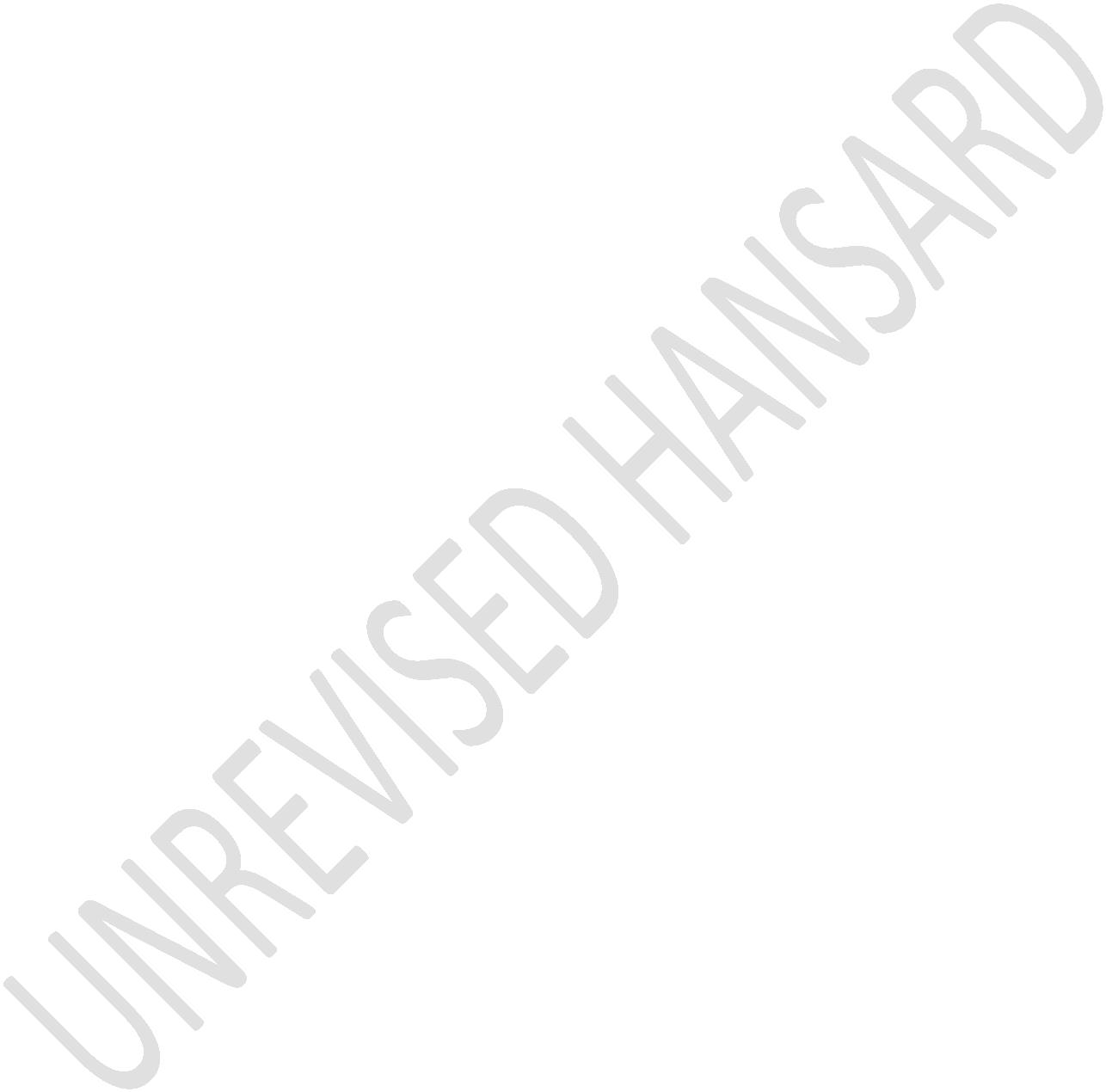 